GJ;FZL S'lQF I]lGJl;"8L4GJ;FZLvo ;FDFgI ;}RGFVM ov!P	VZHL lGIT 5+SDF\ DMSJFGL ZC[X[PZP	NZ[S VZHLSTF"V[ VZHLGL ;FY[ s!f X{1Fl6S ,FISFT V\U[GF DF:8;" q 5LPV[RP0LPGL 5NJLGF Notification sZf VgI X{1Fl6S ,FISFT D[/J[, CMI TM T[GL DFS"XL84 0LU|L ;8L"OLS[84 :S], ,LJL\U ;8L"OLS[8 H[JF 5|DF65+MGL OM8M SM5L s#f DNNGLX 5|FwIF5S4 ;C 5|FwIF5S ;\JU"DF\ ;LWL EZTLYL YI[, lGD6}\SGF C]SD s$f CAS V\TU"T Senior Scale, Selection Grade, Assoc. Professor (P) etc. DF\ D[/J[,   A-TLGF C]SDMGL GS,M VZHL 5+S ;FY[ OZHLIFT DMS,JFGF ZC[X[P#P	VZHLSTF"V[ sVf V[;[;D[g8GF ;DI NZlDIFG SZ[, ;\XMWG4 5a,LS[XG4 TF,LD4 5|l;wW SZ[, ;\XMWG 5[5;" TYF VgI l;wWLVM D[/J[, CMI T[ V\U[GF VFWFZ 5;"G, .g8ZjI]GF lNJ;[4 	AFIM0[8FGL RSF;6L GF ;DI[ ~A~DF\ ,.G[ VFJJFG]\ ZC[X[PsAf VF ;FY[GF Summary  5+SGL 	DFlCTL VZHLGF V\T EFUDF\ !_ GS,DF\ ;Z/TFYL K]8L 5F0L XSFI T[ ZLT[ DMS,L VF5JFGL ZC[X[P$P	;LGLIZ :S[, q ;L,[SXG U|[0 q ;C 5|FwIF5S sA-TLf q 5|FwIF5S sA-TLf DF8[ OST V[S GS,DF\ H VZHL SZJFGL ZC[X[P VP 5|FwIF5S sA-TLf DF8[ VZHLSTF" pD[NJFZ[ V[;[;D[g8 ;DI NZdIFGGF Best Five Research Publication GL DFlCTL FIVE  GS,DF\ ;Z/TFYL V,U q H]NL 5F0L XSFI T[ ZLT[ DMS,  VF5JFGL ZC[X[P5P	SM.56 VlWSFZL q SD"RFZL ZHF 5Z S[ VgI SM.56 SFZ6;Z U[ZCFHZ CMI T[JF lX1FS ;\JU"GF SD"RFZLVMGF 5lZ5+GL lJUT wIFG p5Z ,FJJFGL HJFANFZL I]lG8 q ;A I]lG8 SR[ZLVMGL ZC[X[P  HM VF V\U[ 5FK/YL SM. 5|`G p5l:YT YX[ TM T[ DF8[GL ;\5}6" HJFANFZL ;\A\lWT SR[ZLGL ZC[X[P&P	;LPV[PV[;P IMHGF V\TU"T DMS,JFGL YTL NZBF:TMGL ;\5}6" lJUT SD"RFZLGL V;, ;[JF5MYL TYF AFIF[0[8FDF\ EZ[, X{1Fl6S ,FISFTGL lJUT T[DGF V;, 5|DF65+M ;FY[ RSF;L DMS,L VF5JFGL ZC[X[P VG[ T[ V\U[G]\ 5|DF65+ SR[ZLGF J0FV[ VF5JFG]\ ZC[X[P*P	GJ;FZL S'lQF I]lGJl;"8LDF\YL lGJ'tT YI[, CMI T[JF lX1FSMG[ SR[ZLGF J0FVMV[ ;NZ 5lZ5+ AFAT[ JFS[O SZJFGF ZC[X[P(P	VZHLSTF"V[ lGIT 5+SGL lJUTM ;\5}6" 56[ EZJFGL ZC[X[P VW}ZL VG[ BM8L DFlCTL q lJUTMJF/L VZHL ZN SZJFDF\ VFJX[P)P	H[ VZHL lJEFULI q I]lG8 J0F4 VFRFI"zL4 I]lGJl;"8L  VlWSFZLzLGF ;CL q l;SSF ;FY[ Through Proper Channel SZ[, CX[ T[JLH VZHLVM U|FCI ZFBJFDF\ VFJX[P!_P	;LGLIZ :S[,q;L,[SXG U|[0q;C 5|FwIF5SsA-TLf q5|FwIF5S sA-TLf DF8[ VUFp VZHL SZ[, CMI4 5;\NUL ;lDlT ;D1F p5l:YT ZCL 5;"G, .g8ZjI] VF5[, CMI 5Z\T] 5;\NUL 5FD[, G CMI T[JF lX1FS[ T[GL VZHLDF\ S. 8=FI, K[ T[ NXF"JJFG]\ OZHLIFT ZC[X[P!!P	;LPV[PV[;P V\TU"T VUFp VZHL SZ[, CMI VG[ 5;\NUL ;lDlT DFZOT H[ T[ S[8[UZLDF\ A-TL DF8[ 5;\NUL 5FD[, G CMI T[VMV[ VR]S OZLYL VZHL SZJFGL ZC[X[P!ZP	VZHLSTF" ;LGLIZ :S[, q ;L,[SXG U|[0 q ;C 5|FwIF5S sA-TLf q 5|FwIF5S sA-TLf V[D V[S SZTF\ JW] HuIF DF8[ ,FISFT WZFJTF CMI TM V,Uv V,U VZHL SZJFGL ZC[X[P!#P	VZHLSTF"V[ VZHL5+S ;FY[GF lA0F6GF ;/\U 5[H G\AZ VF5JF H~ZL K[P H[GM p<,[B VZHL ;FY[ DF[S,[, >g0[1FDF\  VJxI SZJFGM ZC[X[P	p5ZMST ;}RGFVMGM VD, NZ[S S1FFV[ R}:T56[ SZJFGM ZC[X[P            S],;lRJ                                GJ;FZL S'lQF I]lGJl;"8L4                                         GJ;FZLPNAVSARI AGRICULTURAL UNIVERSITY NAVSARISTATEMENT NO.1 (2017)Assistant Professor to Assistant Professor Sr. Scale INDEX STATEMENT -1 (2017)NAVSARI AGRICULTURAL UNIVERSITY, NAVSARIPROFORMA FOR CONSIDERING CASES UNDER THE CAREER ADVANCEMENT SCHEME ASSISTANT PROFESSOR AND ITS EQUIVALENT TO ASSISTANT PROFESSOR (SR. SCALE) AND ITS EQUIVALENT-1--2-   …3/-21 Experience :                                                                                                                            					                Page No...........N.B. Ten copies typed-written of "Summary of Bio-data" are to be attached.SIGNATURE OF CANDIDATECERTIFICATESIGNATURE OF  UNIT OFFICER-4-To be filled in by the Registrar OfficeSIGNATURE OF THE REGISTRAR                                                                                                                                                                             ..5/-NAVSARI AGRICULTURAL UNIVERSITY NAVSARISTATEMENT NO.2 (2017)Assistant Professor (Sr. Scale) to Assistant Professor (Selection Grad) INDEX STATEMENT -2 (2017)NAVSARI AGRICULTURAL UNIVERSITY, NAVSARIPROFORMA FOR CONSIDERING CASES UNDER THE CAREER ADVANCEMENT SCHEMEASSISTANT PROFESSOR (SR. SCALE) AND ITS EQUIVALENT TO ASSISTANT PROFESSOR(SELECTION GRADE) AND ITS EQUIVALENT..1/--2-..3/-20  Experience :                                                                                                                                                                                                         Page No...........N.B. Ten copies typed-written of "Summary of Bio-data" are to be attached.SIGNATURE OF CANDIDATECERTIFICATESIGNATURE OF UNIT OFFICER…4/-To be filled in by the Registrar OfficeSIGNATURE OF THE REGISTRAR                                                                                                                                                                                              …5/-NAVSARI AGRICULTURAL UNIVERSITY NAVSARISTATEMENT NO.3 (2017)Assistant Professor (Selection Grad) to Associate  Professor (Promotion) INDEX STATEMENT -3 (2017)NAVSARI AGRICULTURAL UNIVERSITY, NAVSARIPROFORMA FOR CONSIDERING CASES UNDER THE CAREER ADVANCEMENT SCHEME ASSISTANT PROFESSOR AND ITS EQUIVALENT TO ASSOCIATE PROFESSOR (FOR PROMOTION) AND ITS EQUIVALENT …1/-..2/- ..3/-20  Experience :                                                                                                                                                                                                        Page No...........N.B. Ten copies typed-written of "Summary of Bio-data" are to be attached.SIGNATURE OF CANDIDATECERTIFICATESIGNATURE OF UNIT OFFICER…4/-To be filled in by the Registrar OfficeSIGNATURE OF THE REGISTRAR                                                                                                                                                                                                 ..5/-NAVSARI AGRICULTURAL UNIVERSITY NAVSARISTATEMENT NO.4 (2017) Associate Professor  to Professor (Promotion) INDEX STATEMENT -4 (2017)NAVSARI AGRICULTURAL UNIVERSITY,  NAVSARIPROFORMA FOR CONSIDERING CASES UNDER THE CAREER ADVANCEMENT SCHEMEASSOCIATE PROFESSOR AND ITS EQUIVALENT TO PROFESSOR AND ITS EQUIVALENT (FOR PROMOTION)…1/-…2/-…3/-21 Experience :                                     										Page No...........N.B. Ten copies typed-written of "Summary of Bio-data" are to be attached.SIGNATURE OF CANDIDATECERTIFICATESIGNATURE OF THE UNIT OFFICER…4/-To be filled in by the Registrar OfficeSIGNATURE OF THE REGISTRAR…5GJ;FZL S'lQFI]lGJl;"8L4 GJ;FZLS[ZLIZ V[0JFg;D[g8 IMHGF V\TU"T 5|FwIF5SsA-TLf 5UFZWMZ6 ~FP!&$__v ZZ$__GL S[8[UZLDF A-TL D[/JJF DF8[G]\ R[S,L:8         ∙ l£TLI TYF T'lTIGL ;\5}6" lJUTsAf Best Five Research Publication GL DFlCTL VF5[, K[P 	sAf VgI .tTZ 5|J'ltTGL lJUTPPP # PPPVZHL T5F;GFZ SD"RFZLqVlWSFZLVMGL lJUTVZHLGL lJUTM TYF R[S,L:8 SMd5F., SZGFZ SD"RFZLGL lJUTDNNGLX S],;lRJ sJCLJ8f                                       S],;lRJ GJ;FZL S'lQF I]lGJl;"8L4 GJ;FZLS[ZLIZ V[0JFg;D[g8 IMHGF V\TU"T ;C 5|FwIF5SsA-TLf 5UFZWMZ6 ~FP!Z___v!(#__GL S[8[UZLDF A-TL D[/JJF DF8[G]\ R[S,L:8         ∙ l£TLI TYF T'lTIGL ;\5}6" lJUTVZHL T5F;GFZ SD"RFZLqVlWSFZLVMGL lJUTVZHLGL lJUTM TYF R[S,L:8 SMd5F., SZGFZ SD"RFZLGL lJUTDNNGLX S],;lRJ sJCLJ8f               S],;lRJ GJ;FZL S'lQF I]lGJl;"8L4 GJ;FZLS[ZLIZ V[0JFg;D[g8 IMHGF V\TU"T DNNGLX 5|FwIF5Ss;L,[SXG U[|0f 5PWMP~FP!Z___v!(#__GL S[8[UZLDF A-TL D[/JJF DF8[G]\ R[S,L:8         ∙ l£TLI TYF T'lTIGL ;\5}6" lJUTGJ;FZL S'lQF I]lGJl;"8L4 GJ;FZLS[ZLIZ V[0JFg;D[g8 IMHGF V\TU"T DNNGLX 5|FwIF5Ss;LGLIZ :S[,f 5PWMP~FP!____v!5Z__GL S[8[UZLDF A-TL D[/JJF DF8[G]\ R[S,L:8         ∙ l£TLI TYF T'lTIGL ;\5}6" lJUTsAf VgI .tTZ 5|J'ltTGL lJUTGM\W o ;LGLIZ :S[, DF8[ DFgI ;DIDF\ Z! lNJ; S[ T[YL JW]GL V[DPV[;;L CMI T[VMV[ A[ TF,LD HIFZ[ 5LV[RP0L CMI T[VMV[ V[S TF,LD SZJL H~ZL K[ H[  TFP#!q!ZqZ__5 5C[,FGL CMJL HM.V[ sDLGL:8=L VMO V[U|LS<RZ GJL lN<CLGF 5lZ5+ G\AZ V[OP G\P )s!Zfq_Zv5L.VFZP$4 TFZLBo Z$v(vZ__5fVZHL T5F;GFZ SD"RFZLqVlWSFZLVMGL lJUTVZHLGL lJUTM TYF R[S,L:8 SMd5F., SZGFZ SD"RFZLGL lJUTDNNGLX S],;lRJ sJCLJ8f                                        S],;lRJNAVSARI AGRICULTURAL  UNIVERSITY, NAVSARIName of category for which applied……………………………………………………………………………..PART-APersonal History6. Educational Qualification(s) :Note :  Please give details of PG Diploma and Post Doctorate and attach the certified photo copy of notification  for all degree /diploma etc.7. Nature of appointment8.  Whether interviewed by the GAU/NAU earlier under Career Advancement Scheme in Senior Scale        OR  Selection Grade  OR Associate Professor OR Professor and its equivalent.9.  Experience as:PART-BEvaluation of Research / Teaching/ Extension potential of teacher/ Scientist/ Extension Educationist under Career Advancement Scheme of Shri/ Dr. __________________________________________A.	RESEARCH1.	Research work carried out :2.	Project proposal processed :3.	Research Recommendations made (Varieties/Recommendation/Patent New Technology)4.	Research Management :B.	TEACHING1.	Student guided or work as major / minor guide	(1) M.Sc.__________________  (2) Ph.D__________2.	Teaching Material	(1) Lab Manual developed / teaching/ aid developed/ design	(2) UG/PG teachingC.	EXTENSION1	Transfer of Technology out reach.2	Training  Organized.D.	(I) Participation in (during assessment period)(2) Awards/ Distinction received during assessment period:E.	Other ActivitiesF.	(1) Best five contribution [Applicable to Professor (Promotion) position only](2) Published work during assessment period:(3) Books/ Magazines/ Journals :G.	Any other significant achievement related to job (not covered above)Date :								Signature of candidate								(Name :		                            	)Date :								Signature of Head of Department					CERTIFICATE	The above information given by Shri / Dr. ____________________________ is personally verified by me with Original Service Book and all the records are found correct.								        Signature of Unit Officer.SUMMARY______________________________________________________________________________Note: Ten copies typed written "SUMMARY" is to be attended with main applicationDate :_____________                     Signature : ____________________________			                     Name: ____________________________Sr. Title Page No 1.Qualification. 2.Research Publication. 3.Other Publication / Presentation in conference/Seminar. 4.Participation in training.5.Extension and field outreach activities. 6.Participation in seminar/Symposia/ workshop/Conference. 7.Award/Distinctions received. 8Publication /technology generated.9Other Activities 10Constraints experience in meeting targets of research/teaching /extension. 11Experience 1Name2DesignationDesignationDesignation3Office :Office :Office :Office :Office :Office :Office :Office :Office :Office :Office :Office :Office :4Date of birthDate of birthDate of birth5Date of joining GAUDate of joining GAUDate of joining GAUDate of joining GAUDate of joining GAU6Date from which pay scale of Rs.15600-39100 (AGP 6000) is held(Pre-revised Rs.  8000-13500)Date from which pay scale of Rs.15600-39100 (AGP 6000) is held(Pre-revised Rs.  8000-13500)Date from which pay scale of Rs.15600-39100 (AGP 6000) is held(Pre-revised Rs.  8000-13500)7Basic pay in the present pay scale (Rs.)Basic pay in the present pay scale (Rs.)Basic pay in the present pay scale (Rs.)Basic pay in the present pay scale (Rs.)Basic pay in the present pay scale (Rs.)8Qualification : (Please attach NOTIFICATION  for all degrees)                                                                               Page No...........Qualification : (Please attach NOTIFICATION  for all degrees)                                                                               Page No...........Qualification : (Please attach NOTIFICATION  for all degrees)                                                                               Page No...........Qualification : (Please attach NOTIFICATION  for all degrees)                                                                               Page No...........Qualification : (Please attach NOTIFICATION  for all degrees)                                                                               Page No...........Qualification : (Please attach NOTIFICATION  for all degrees)                                                                               Page No...........Qualification : (Please attach NOTIFICATION  for all degrees)                                                                               Page No...........Qualification : (Please attach NOTIFICATION  for all degrees)                                                                               Page No...........Qualification : (Please attach NOTIFICATION  for all degrees)                                                                               Page No...........Qualification : (Please attach NOTIFICATION  for all degrees)                                                                               Page No...........Qualification : (Please attach NOTIFICATION  for all degrees)                                                                               Page No...........Qualification : (Please attach NOTIFICATION  for all degrees)                                                                               Page No...........Qualification : (Please attach NOTIFICATION  for all degrees)                                                                               Page No...........Sr.No.DegreeDegreeField of specialization disciplineField of specialization disciplineClass/GradeClass/GradeClass/GradeClass/GradeDate of NOTIFICATION / PROVISIONAL CERTIFICATEDate of NOTIFICATION / PROVISIONAL CERTIFICATEDate of NOTIFICATION / PROVISIONAL CERTIFICATEDate of NOTIFICATION / PROVISIONAL CERTIFICATEDate of NOTIFICATION / PROVISIONAL CERTIFICATESr.No.DegreeDegreeField of specialization disciplineField of specialization disciplineClass/GradeClass/GradeClass/GradeClass/GradeDayDayMonthMonthYeara)b)c)d)e)f)9Date of completion of 6 years service in Assistant Professor scale of  Rs. 15600-39100 (AGP 6000) (other than those who are not having M.Phil./Ph.D degreeDate of completion of 6 years service in Assistant Professor scale of  Rs. 15600-39100 (AGP 6000) (other than those who are not having M.Phil./Ph.D degreeDate of completion of 6 years service in Assistant Professor scale of  Rs. 15600-39100 (AGP 6000) (other than those who are not having M.Phil./Ph.D degreeDate of completion of 6 years service in Assistant Professor scale of  Rs. 15600-39100 (AGP 6000) (other than those who are not having M.Phil./Ph.D degreeDate of completion of 6 years service in Assistant Professor scale of  Rs. 15600-39100 (AGP 6000) (other than those who are not having M.Phil./Ph.D degreeDate of completion of 6 years service in Assistant Professor scale of  Rs. 15600-39100 (AGP 6000) (other than those who are not having M.Phil./Ph.D degreeDate of completion of 6 years service in Assistant Professor scale of  Rs. 15600-39100 (AGP 6000) (other than those who are not having M.Phil./Ph.D degreeDate of completion of 6 years service in Assistant Professor scale of  Rs. 15600-39100 (AGP 6000) (other than those who are not having M.Phil./Ph.D degree10Date of completion of 5 years service in Assistant Professor scale of  Rs.15600-39100 (AGP 6000) (in case of M.Phil. Degree holders)Date of completion of 5 years service in Assistant Professor scale of  Rs.15600-39100 (AGP 6000) (in case of M.Phil. Degree holders)Date of completion of 5 years service in Assistant Professor scale of  Rs.15600-39100 (AGP 6000) (in case of M.Phil. Degree holders)11Date of completion of 4 years service in Assistant Professor scale of  Rs.15600-39100 (AGP 6000)  (in case of Ph.D Degree holdersDate of completion of 4 years service in Assistant Professor scale of  Rs.15600-39100 (AGP 6000)  (in case of Ph.D Degree holdersDate of completion of 4 years service in Assistant Professor scale of  Rs.15600-39100 (AGP 6000)  (in case of Ph.D Degree holders12Published work during the assessment periodPublished work during the assessment periodPublished work during the assessment periodPublished work during the assessment periodPublished work during the assessment periodPublished work during the assessment periodPublished work during the assessment periodPublished work during the assessment period12(i) Research Publication                                                                                                                                                  Page No...........(i) Research Publication                                                                                                                                                  Page No...........(i) Research Publication                                                                                                                                                  Page No...........(i) Research Publication                                                                                                                                                  Page No...........(i) Research Publication                                                                                                                                                  Page No...........(i) Research Publication                                                                                                                                                  Page No...........(i) Research Publication                                                                                                                                                  Page No...........(i) Research Publication                                                                                                                                                  Page No...........12Sr.No.Name(s) of Authors in order(Sole/Sr./Co-author)Title of the paperTitle of the paperName of the JournalName of the JournalName of the JournalName of the Journal12112212312412ii) Other Publication/Presentation in Conferences/Seminars:                                                                                     Page No...........ii) Other Publication/Presentation in Conferences/Seminars:                                                                                     Page No...........ii) Other Publication/Presentation in Conferences/Seminars:                                                                                     Page No...........ii) Other Publication/Presentation in Conferences/Seminars:                                                                                     Page No...........ii) Other Publication/Presentation in Conferences/Seminars:                                                                                     Page No...........ii) Other Publication/Presentation in Conferences/Seminars:                                                                                     Page No...........ii) Other Publication/Presentation in Conferences/Seminars:                                                                                     Page No...........ii) Other Publication/Presentation in Conferences/Seminars:                                                                                     Page No...........12Sr.No.Name(s) of Authors in order(Sole/Sr./Co-author)Title of the paperTitle of the paperTitle of the paperName of the Conferences/SeminarsName of the Conferences/SeminarsName of the Conferences/Seminars12112212312413Participation in Trainings :                                                                                                                                       Page No...........Participation in Trainings :                                                                                                                                       Page No...........Participation in Trainings :                                                                                                                                       Page No...........Participation in Trainings :                                                                                                                                       Page No...........Participation in Trainings :                                                                                                                                       Page No...........Participation in Trainings :                                                                                                                                       Page No...........Participation in Trainings :                                                                                                                                       Page No...........Participation in Trainings :                                                                                                                                       Page No...........(A)More or Equal than 21 days :   (> = 21 days)More or Equal than 21 days :   (> = 21 days)More or Equal than 21 days :   (> = 21 days)More or Equal than 21 days :   (> = 21 days)More or Equal than 21 days :   (> = 21 days)More or Equal than 21 days :   (> = 21 days)More or Equal than 21 days :   (> = 21 days)More or Equal than 21 days :   (> = 21 days)(A)Sr.No.Title of the CourseDurationDurationName of the Organizing InstituteName of the Organizing InstituteName of the Organizing InstituteName of the Organizing Institute(A)1(A)2(A)3(A)4(B)Less  than 21 days :   (< = 21 days)Less  than 21 days :   (< = 21 days)Less  than 21 days :   (< = 21 days)Less  than 21 days :   (< = 21 days)Less  than 21 days :   (< = 21 days)Less  than 21 days :   (< = 21 days)(B)Sr.No.Title of the CourseDurationDurationDurationName of the Organizing Institute(B)1(B)2(B)3(B)414Extension & field outreach activities                                                                                                                     Page No...........Extension & field outreach activities                                                                                                                     Page No...........Extension & field outreach activities                                                                                                                     Page No...........Extension & field outreach activities                                                                                                                     Page No...........Extension & field outreach activities                                                                                                                     Page No...........Extension & field outreach activities                                                                                                                     Page No...........Sr.No.Duties / Tasks assignedDuties / Tasks assignedDuties / Tasks assignedAchievements (Nos.)Achievements (Nos.)1Field Day/Farmer's Day/Crops Seminar/Khedut Shibir/Lecture / Radio/TV Talk etc..Field Day/Farmer's Day/Crops Seminar/Khedut Shibir/Lecture / Radio/TV Talk etc..Field Day/Farmer's Day/Crops Seminar/Khedut Shibir/Lecture / Radio/TV Talk etc..2Krushi MahotsavKrushi MahotsavKrushi Mahotsav3Exhibition/Veterinary clinical Camp/Diagnosis on & off field /Training etc.Exhibition/Veterinary clinical Camp/Diagnosis on & off field /Training etc.Exhibition/Veterinary clinical Camp/Diagnosis on & off field /Training etc.4Krushi MelaKrushi MelaKrushi Mela5FLD/OFT etc..FLD/OFT etc..FLD/OFT etc..6OthersOthersOthers15Participation in Seminar/Symposia/Workshop/Conference etc                                                                              Page No...........Participation in Seminar/Symposia/Workshop/Conference etc                                                                              Page No...........Participation in Seminar/Symposia/Workshop/Conference etc                                                                              Page No...........Participation in Seminar/Symposia/Workshop/Conference etc                                                                              Page No...........Participation in Seminar/Symposia/Workshop/Conference etc                                                                              Page No...........Participation in Seminar/Symposia/Workshop/Conference etc                                                                              Page No...........Sr.No. Name of the Seminar/Symposia/Workshop/Conference Name of the Seminar/Symposia/Workshop/ConferenceOrganizerOrganizerOrganizer123416Award/ distinctions received, if any                                                                                                                     Page No...........Award/ distinctions received, if any                                                                                                                     Page No...........Award/ distinctions received, if any                                                                                                                     Page No...........Award/ distinctions received, if any                                                                                                                     Page No...........Award/ distinctions received, if any                                                                                                                     Page No...........Award/ distinctions received, if any                                                                                                                     Page No...........17Publication / technology generated if any                                                                                                            Page No...........Publication / technology generated if any                                                                                                            Page No...........Publication / technology generated if any                                                                                                            Page No...........Publication / technology generated if any                                                                                                            Page No...........Publication / technology generated if any                                                                                                            Page No...........Publication / technology generated if any                                                                                                            Page No...........18Other Activities                                                                                                                                                    Page No...........Other Activities                                                                                                                                                    Page No...........Other Activities                                                                                                                                                    Page No...........Other Activities                                                                                                                                                    Page No...........Other Activities                                                                                                                                                    Page No...........Other Activities                                                                                                                                                    Page No...........Sr.No.Name of ActivitiesName of ActivitiesYearsYearsYears1Rector/ Assistant RectorRector/ Assistant Rector2SRC MemberSRC Member3Sports AdvisorSports Advisor4NCC/NSS NCC/NSS 5Placement CellPlacement Cell6Students CounselingStudents Counseling7Seminar Co-OrdinatorSeminar Co-Ordinator8OthersOthers19Constraints experienced in meeting targets of research / teaching / extension if any                                                                 Page No...........20Have you appeared for this interview before if yes, when and what was the result.Description DatePost HeldPay Scale (Rs.)Pay Scale (Rs.)EmployerActual Period of serviceActual Period of serviceActual Period of serviceActual Period of serviceActual Period of serviceREMARKSDescription DatePost HeldPay Scale (Rs.)Pay Scale (Rs.)EmployerFormDateToDateTotalTotalTotalREMARKSDescription DatePost HeldPay Scale (Rs.)Pay Scale (Rs.)EmployerFormDateToDateYMDREMARKS1.2.3.3.4.5.6.7.8.9.10.Equivalent to  Assistant Professor/Asstt. Res. SciEquivalent to  Assistant Professor/Asstt. Res. SciEquivalent to  Assistant Professor/Asstt. Res. SciEquivalent to  Assistant Professor/Asstt. Res. SciEquivalent to  Assistant Professor/Asstt. Res. SciEquivalent to  Assistant Professor/Asstt. Res. SciEquivalent to  Assistant Professor/Asstt. Res. SciEquivalent to  Assistant Professor/Asstt. Res. SciEquivalent to  Assistant Professor/Asstt. Res. SciEquivalent to  Assistant Professor/Asstt. Res. SciEquivalent to  Assistant Professor/Asstt. Res. Sci(A) Bachelor Degree(B) Master Degree      (C) Ph.D. HolderCertified that1)The information given by _______________________ on prepages are personally verified by me with service book and all the records are found correct2)No Departmental/police Inquiry is going on against Dr.__________________.3)The candidate was entitled for Career advancement scheme benefit on _______________ but did not apply for the same.4)This candidate has never before appeared in the interview for this career advancement scheme benefit.5)The candidate has appeared for interview for this Career advancement scheme benefit for interview on ____________6)The Candidate full fills the criteria for appearing in the interview to avail the benefit of CAS as per rules.Details of Annual Confidential ReportsDetails of Annual Confidential ReportsYearSr. Title Page No 1.Qualification. 2.Specific achievements in Research/Teaching/Extension/Corporate life 3.Research Publication. 4Other Publication / Presentation in conference/Seminar. 5Participation in training.6Extension and field outreach activities. 7Participation in seminar/Symposia/ workshop/Conference. 8Award/Distinctions received. 9Other Activities10Constraints expressed in meeting targets of research/teaching /extension/institute/corporate life  11Experience 1Name2DesignationDesignationDesignation3Office :Office :Office :Office :Office :Office :Office :Office :Office :Office :Office :Office :Office :4Date of birthDate of birthDate of birth5Date of joining GAUDate of joining GAUDate of joining GAUDate of joining GAUDate of joining GAU6Date from which pay scale of Rs. 15600-39100 (AGP 6000) is held(Pre-revised Rs.  8000-13500)Date from which pay scale of Rs. 15600-39100 (AGP 6000) is held(Pre-revised Rs.  8000-13500)Date from which pay scale of Rs. 15600-39100 (AGP 6000) is held(Pre-revised Rs.  8000-13500)7Date from which pay scale of Rs. 15600-39100 (AGP 7000) is held(Pre-revised Rs.  10000-15200)Date from which pay scale of Rs. 15600-39100 (AGP 7000) is held(Pre-revised Rs.  10000-15200)Date from which pay scale of Rs. 15600-39100 (AGP 7000) is held(Pre-revised Rs.  10000-15200)Date from which pay scale of Rs. 15600-39100 (AGP 7000) is held(Pre-revised Rs.  10000-15200)Date from which pay scale of Rs. 15600-39100 (AGP 7000) is held(Pre-revised Rs.  10000-15200)8Basic pay in the present pay scaleBasic pay in the present pay scaleBasic pay in the present pay scale9Date on which completed five years in the pay -scale of Rs. 15600-39100 (AGP 7000)Date on which completed five years in the pay -scale of Rs. 15600-39100 (AGP 7000)Date on which completed five years in the pay -scale of Rs. 15600-39100 (AGP 7000)Date on which completed five years in the pay -scale of Rs. 15600-39100 (AGP 7000)Date on which completed five years in the pay -scale of Rs. 15600-39100 (AGP 7000)Date on which completed five years in the pay -scale of Rs. 15600-39100 (AGP 7000)Date on which completed five years in the pay -scale of Rs. 15600-39100 (AGP 7000)Date on which completed five years in the pay -scale of Rs. 15600-39100 (AGP 7000)Date on which completed five years in the pay -scale of Rs. 15600-39100 (AGP 7000)Date on which completed five years in the pay -scale of Rs. 15600-39100 (AGP 7000)Date on which completed five years in the pay -scale of Rs. 15600-39100 (AGP 7000)Date on which completed five years in the pay -scale of Rs. 15600-39100 (AGP 7000)Date on which completed five years in the pay -scale of Rs. 15600-39100 (AGP 7000)10Qualification : (Please attach NOTIFICATION  for all degrees)                                                                                      Page No...........Qualification : (Please attach NOTIFICATION  for all degrees)                                                                                      Page No...........Qualification : (Please attach NOTIFICATION  for all degrees)                                                                                      Page No...........Qualification : (Please attach NOTIFICATION  for all degrees)                                                                                      Page No...........Qualification : (Please attach NOTIFICATION  for all degrees)                                                                                      Page No...........Qualification : (Please attach NOTIFICATION  for all degrees)                                                                                      Page No...........Qualification : (Please attach NOTIFICATION  for all degrees)                                                                                      Page No...........Qualification : (Please attach NOTIFICATION  for all degrees)                                                                                      Page No...........Qualification : (Please attach NOTIFICATION  for all degrees)                                                                                      Page No...........Qualification : (Please attach NOTIFICATION  for all degrees)                                                                                      Page No...........Qualification : (Please attach NOTIFICATION  for all degrees)                                                                                      Page No...........Qualification : (Please attach NOTIFICATION  for all degrees)                                                                                      Page No...........Qualification : (Please attach NOTIFICATION  for all degrees)                                                                                      Page No...........Sr.No.DegreeDegreeField of specialization disciplineField of specialization disciplineClassClassClassGradeDate of NOTIFICATION / PROVISIONAL CERTIFICATEDate of NOTIFICATION / PROVISIONAL CERTIFICATEDate of NOTIFICATION / PROVISIONAL CERTIFICATEDate of NOTIFICATION / PROVISIONAL CERTIFICATEDate of NOTIFICATION / PROVISIONAL CERTIFICATESr.No.DegreeDegreeField of specialization disciplineField of specialization disciplineClassClassClassGradeDayDayMonthMonthYeara)b)c)d)e)f)11Specific achievements in Research / Teaching / Extension / Corporate Life :                                                               Page No...........Specific achievements in Research / Teaching / Extension / Corporate Life :                                                               Page No...........Specific achievements in Research / Teaching / Extension / Corporate Life :                                                               Page No...........Specific achievements in Research / Teaching / Extension / Corporate Life :                                                               Page No...........Specific achievements in Research / Teaching / Extension / Corporate Life :                                                               Page No...........a) Research(Recommendation /Variety Release etc..)a) Research(Recommendation /Variety Release etc..)a) Research(Recommendation /Variety Release etc..)b) Patents applied/obtained or implementable technology generatedb) Patents applied/obtained or implementable technology generatedb) Patents applied/obtained or implementable technology generatedc) Courses designed and taught including guidance to P.G.Studentsc) Courses designed and taught including guidance to P.G.Studentsc) Courses designed and taught including guidance to P.G.Studentsd) Transfer of technologyd) Transfer of technologyd) Transfer of technologye) Projects/proposals processede) Projects/proposals processede) Projects/proposals processedf) Monitoring of projects/schemes/activities including utilization of fundsf) Monitoring of projects/schemes/activities including utilization of fundsf) Monitoring of projects/schemes/activities including utilization of fundsg) Corporate Lifeg) Corporate Lifeg) Corporate Life12Published work during the assessment periodPublished work during the assessment periodPublished work during the assessment periodPublished work during the assessment periodPublished work during the assessment period12(i) Research Publication                                                                                                                                       Page No...........(i) Research Publication                                                                                                                                       Page No...........(i) Research Publication                                                                                                                                       Page No...........(i) Research Publication                                                                                                                                       Page No...........(i) Research Publication                                                                                                                                       Page No...........12Sr.No.Name(s) of Authors in order(Sole/Sr./Co-author)Title of the paperName of the JournalName of the Journal12112212312412ii) Other Publication/Presentation in Conferences/Seminars:                                                                             Page No...........ii) Other Publication/Presentation in Conferences/Seminars:                                                                             Page No...........ii) Other Publication/Presentation in Conferences/Seminars:                                                                             Page No...........ii) Other Publication/Presentation in Conferences/Seminars:                                                                             Page No...........ii) Other Publication/Presentation in Conferences/Seminars:                                                                             Page No...........12Sr.No.Name(s) of Authors in order(Sole/Sr./Co-author)Title of the paperTitle of the paperName of the Conferences/Seminars12112212312413Participation in Trainings :                                                                                                                                  Page No...........Participation in Trainings :                                                                                                                                  Page No...........Participation in Trainings :                                                                                                                                  Page No...........Participation in Trainings :                                                                                                                                  Page No...........Participation in Trainings :                                                                                                                                  Page No...........(A)More or Equal than 21 days : (> = 21 days)More or Equal than 21 days : (> = 21 days)More or Equal than 21 days : (> = 21 days)More or Equal than 21 days : (> = 21 days)More or Equal than 21 days : (> = 21 days)(A)Sr.No.Title of the CourseDurationName of the Organizing InstituteName of the Organizing Institute(A)1(A)2(A)3(A)4(B)Less  than 21 days :      (< = 21 days)Less  than 21 days :      (< = 21 days)Less  than 21 days :      (< = 21 days)Less  than 21 days :      (< = 21 days)Less  than 21 days :      (< = 21 days)Less  than 21 days :      (< = 21 days)Less  than 21 days :      (< = 21 days)(B)Sr.No.Title of the CourseTitle of the CourseDurationDurationDurationName of the Organizing Institute(B)1(B)2(B)3(B)414Extension & field outreach activities                                                                                                                     Page No...........Extension & field outreach activities                                                                                                                     Page No...........Extension & field outreach activities                                                                                                                     Page No...........Extension & field outreach activities                                                                                                                     Page No...........Extension & field outreach activities                                                                                                                     Page No...........Extension & field outreach activities                                                                                                                     Page No...........Extension & field outreach activities                                                                                                                     Page No...........Sr.No.Duties / Tasks assignedDuties / Tasks assignedDuties / Tasks assignedDuties / Tasks assignedAchievements (Nos.)Achievements (Nos.)1Field Day/Farmer's Day/Crops Seminar/Khedut Shibir/Lecture / Radio/TV Talk etc..Field Day/Farmer's Day/Crops Seminar/Khedut Shibir/Lecture / Radio/TV Talk etc..Field Day/Farmer's Day/Crops Seminar/Khedut Shibir/Lecture / Radio/TV Talk etc..Field Day/Farmer's Day/Crops Seminar/Khedut Shibir/Lecture / Radio/TV Talk etc..2Krushi MahotsavKrushi MahotsavKrushi MahotsavKrushi Mahotsav3Exhibition/Veterinary clinical Camp/Diagnosis on & off field /Training etc.Exhibition/Veterinary clinical Camp/Diagnosis on & off field /Training etc.Exhibition/Veterinary clinical Camp/Diagnosis on & off field /Training etc.Exhibition/Veterinary clinical Camp/Diagnosis on & off field /Training etc.4Krushi MelaKrushi MelaKrushi MelaKrushi Mela5FLD/OFT etc..FLD/OFT etc..FLD/OFT etc..FLD/OFT etc..6OthersOthersOthersOthers15Participation in Seminar/Symposia/Workshop/Conference etc                                                                                   Page No...........Participation in Seminar/Symposia/Workshop/Conference etc                                                                                   Page No...........Participation in Seminar/Symposia/Workshop/Conference etc                                                                                   Page No...........Participation in Seminar/Symposia/Workshop/Conference etc                                                                                   Page No...........Participation in Seminar/Symposia/Workshop/Conference etc                                                                                   Page No...........Participation in Seminar/Symposia/Workshop/Conference etc                                                                                   Page No...........Participation in Seminar/Symposia/Workshop/Conference etc                                                                                   Page No...........Sr.No. Name of the Seminar/Symposia/Workshop/Conference Name of the Seminar/Symposia/Workshop/Conference Name of the Seminar/Symposia/Workshop/ConferenceOrganizerOrganizerOrganizer123416Awards/distinctions received, if any                                                                                                                         Page No...........Awards/distinctions received, if any                                                                                                                         Page No...........Awards/distinctions received, if any                                                                                                                         Page No...........Awards/distinctions received, if any                                                                                                                         Page No...........Awards/distinctions received, if any                                                                                                                         Page No...........Awards/distinctions received, if any                                                                                                                         Page No...........Awards/distinctions received, if any                                                                                                                         Page No...........17Other Activities                                                                                                                                                         Page No...........Other Activities                                                                                                                                                         Page No...........Other Activities                                                                                                                                                         Page No...........Other Activities                                                                                                                                                         Page No...........Other Activities                                                                                                                                                         Page No...........Other Activities                                                                                                                                                         Page No...........Other Activities                                                                                                                                                         Page No...........17Sr. No.Sr. No.Name of ActivitiesName of ActivitiesYearsYearsYears1711Rector/ Assistant RectorRector/ Assistant Rector1722SRC MemberSRC Member1733Sports AdvisorSports Advisor1744NCC/NSS NCC/NSS 1755Placement CellPlacement Cell1766Students CouncellingStudents Councelling1777Seminar Co-OrdinatorSeminar Co-Ordinator1788OthersOthers18Constraints expressed in meeting targets of research/teaching/extension/institute/corporate life, if any                          Page No...........Constraints expressed in meeting targets of research/teaching/extension/institute/corporate life, if any                          Page No...........19Have you appeared for this interview before if yes, when and what was the resultDescription DatePost HeldPay Scale (Rs.)Pay Scale (Rs.)EmployerActual Period of serviceActual Period of serviceActual Period of serviceActual Period of serviceActual Period of serviceREMARKSDescription DatePost HeldPay Scale (Rs.)Pay Scale (Rs.)EmployerFormDateToDateTotalTotalTotalREMARKSDescription DatePost HeldPay Scale (Rs.)Pay Scale (Rs.)EmployerFormDateToDateYMDREMARKS1.2.3.3.4.5.6.78910Equivalent to  Assistant Professor/Asstt. Res. SciEquivalent to  Assistant Professor/Asstt. Res. SciEquivalent to  Assistant Professor/Asstt. Res. SciEquivalent to  Assistant Professor/Asstt. Res. SciEquivalent to  Assistant Professor/Asstt. Res. SciEquivalent to  Assistant Professor/Asstt. Res. SciEquivalent to  Assistant Professor/Asstt. Res. SciEquivalent to  Assistant Professor/Asstt. Res. SciEquivalent to  Assistant Professor/Asstt. Res. SciEquivalent to  Assistant Professor/Asstt. Res. SciEquivalent to  Assistant Professor/Asstt. Res. Sci(A) Bachelor Degree(B) Master Degree      (C) Ph.D. HolderCertified that1)The information given by _______________________ on prepages are personally verified by me with service book and all the records are found correct2)No Departmental/police Inquiry is going on against Dr.__________________.3)The candidate was entitled for Career advancement scheme benefit on _______________ but did not apply for the same.4)This candidate has never before appeared in the interview for this career advancement scheme benefit.5)The candidate has appeared for interview for this Career advancement scheme benefit for interview on ____________6)The Candidate full fills the criteria for appearing in the interview to avail the benefit of CAS as per rules.Details of Annual Confidential ReportsDetails of Annual Confidential ReportsYearSr. Title Page No 1.Qualification. 2Detail of published  work in case of those not holding Ph.D. Degree3Specific achievements in Research/Teaching/Extension/Corporate life 4Research Publication. 5Other Publication / Presentation in conference/Seminar. 6Participation in training.7Participation in seminar/Symposia/ workshop/Conference. 8Extension and field outreach activities 9Award/Distinctions received. 10Other Activities11Constraints expressed in meeting targets of research/teaching /extension/ institute/corporate life  12Experience 1Name2DesignationDesignationDesignation3Office :Office :Office :Office :Office :Office :Office :Office :Office :Office :Office :Office :Office :4Date of birthDate of birthDate of birth5Date of joining GAUDate of joining GAUDate of joining GAUDate of joining GAUDate of joining GAU6Date from which pay scale of Rs. 15600-39100 (AGP 6000) is held. (Pre-revised scale of Rs. 8000-13500)Date from which pay scale of Rs. 15600-39100 (AGP 6000) is held. (Pre-revised scale of Rs. 8000-13500)Date from which pay scale of Rs. 15600-39100 (AGP 6000) is held. (Pre-revised scale of Rs. 8000-13500)7Date from which pay scale of Rs. 15600-39100 (AGP 7000)  is held (Pre revised scale of Rs. 10000-15200 )Date from which pay scale of Rs. 15600-39100 (AGP 7000)  is held (Pre revised scale of Rs. 10000-15200 )Date from which pay scale of Rs. 15600-39100 (AGP 7000)  is held (Pre revised scale of Rs. 10000-15200 )Date from which pay scale of Rs. 15600-39100 (AGP 7000)  is held (Pre revised scale of Rs. 10000-15200 )Date from which pay scale of Rs. 15600-39100 (AGP 7000)  is held (Pre revised scale of Rs. 10000-15200 )8Basic pay in the present pay scale of Rs. 15600-39100 (AGP 7000)Basic pay in the present pay scale of Rs. 15600-39100 (AGP 7000)Basic pay in the present pay scale of Rs. 15600-39100 (AGP 7000)9(a) Date on which he/she completed 9 years as Asstt. Professor or its equivalent(b) Date on which he/she obtained Ph.D degree(c) Later date between (a) and (b)(a) Date on which he/she completed 9 years as Asstt. Professor or its equivalent(b) Date on which he/she obtained Ph.D degree(c) Later date between (a) and (b)(a) Date on which he/she completed 9 years as Asstt. Professor or its equivalent(b) Date on which he/she obtained Ph.D degree(c) Later date between (a) and (b)(a) Date on which he/she completed 9 years as Asstt. Professor or its equivalent(b) Date on which he/she obtained Ph.D degree(c) Later date between (a) and (b)(a) Date on which he/she completed 9 years as Asstt. Professor or its equivalent(b) Date on which he/she obtained Ph.D degree(c) Later date between (a) and (b)10 (A)Qualification : (Please attach NOTIFICATION  for all degrees)                                                                                           Page No...........Qualification : (Please attach NOTIFICATION  for all degrees)                                                                                           Page No...........Qualification : (Please attach NOTIFICATION  for all degrees)                                                                                           Page No...........Qualification : (Please attach NOTIFICATION  for all degrees)                                                                                           Page No...........Qualification : (Please attach NOTIFICATION  for all degrees)                                                                                           Page No...........Qualification : (Please attach NOTIFICATION  for all degrees)                                                                                           Page No...........Qualification : (Please attach NOTIFICATION  for all degrees)                                                                                           Page No...........Qualification : (Please attach NOTIFICATION  for all degrees)                                                                                           Page No...........Qualification : (Please attach NOTIFICATION  for all degrees)                                                                                           Page No...........Qualification : (Please attach NOTIFICATION  for all degrees)                                                                                           Page No...........Qualification : (Please attach NOTIFICATION  for all degrees)                                                                                           Page No...........Qualification : (Please attach NOTIFICATION  for all degrees)                                                                                           Page No...........Qualification : (Please attach NOTIFICATION  for all degrees)                                                                                           Page No...........Sr.No.DegreeDegreeField of specialization disciplineField of specialization disciplineClassClassClassGradeDate of NOTIFICATION / PROVISIONAL CERTIFICATEDate of NOTIFICATION / PROVISIONAL CERTIFICATEDate of NOTIFICATION / PROVISIONAL CERTIFICATEDate of NOTIFICATION / PROVISIONAL CERTIFICATEDate of NOTIFICATION / PROVISIONAL CERTIFICATESr.No.DegreeDegreeField of specialization disciplineField of specialization disciplineClassClassClassGradeDayDayMonthMonthYeara)B.Sc. (Agri.)B.Sc. (Agri.)b)M.Sc. (Agri.)M.Sc. (Agri.)c)Ph.DPh.Dd)OthersOthers10 (B)Details of Published work in case of those not holding Ph.D Degree                                                                          Page No...........Details of Published work in case of those not holding Ph.D Degree                                                                          Page No...........Details of Published work in case of those not holding Ph.D Degree                                                                          Page No...........Details of Published work in case of those not holding Ph.D Degree                                                                          Page No...........Details of Published work in case of those not holding Ph.D Degree                                                                          Page No...........Details of Published work in case of those not holding Ph.D Degree                                                                          Page No...........11Specific achievements in Research/Teaching/ Extension/Corporate Life:                                                                  Page No...........Specific achievements in Research/Teaching/ Extension/Corporate Life:                                                                  Page No...........Specific achievements in Research/Teaching/ Extension/Corporate Life:                                                                  Page No...........Specific achievements in Research/Teaching/ Extension/Corporate Life:                                                                  Page No...........Specific achievements in Research/Teaching/ Extension/Corporate Life:                                                                  Page No...........Specific achievements in Research/Teaching/ Extension/Corporate Life:                                                                  Page No...........11a) Research(Recommendation /Variety Release etc..)a) Research(Recommendation /Variety Release etc..)a) Research(Recommendation /Variety Release etc..)11b) Patents applied/obtained or implementable technology generatedb) Patents applied/obtained or implementable technology generatedb) Patents applied/obtained or implementable technology generated11c) Courses designed and taught including guidance to P.G.Studentsc) Courses designed and taught including guidance to P.G.Studentsc) Courses designed and taught including guidance to P.G.Students11d) Transfer of technologyd) Transfer of technologyd) Transfer of technology11e) Projects/proposals processede) Projects/proposals processede) Projects/proposals processed11f) Monitoring of projects/schemes/activities including utilization of fundsf) Monitoring of projects/schemes/activities including utilization of fundsf) Monitoring of projects/schemes/activities including utilization of funds12Published work during the assessment periodPublished work during the assessment periodPublished work during the assessment periodPublished work during the assessment periodPublished work during the assessment periodPublished work during the assessment period12(i) Research Publication                                                                                                                                            Page No...........(i) Research Publication                                                                                                                                            Page No...........(i) Research Publication                                                                                                                                            Page No...........(i) Research Publication                                                                                                                                            Page No...........(i) Research Publication                                                                                                                                            Page No...........(i) Research Publication                                                                                                                                            Page No...........12Sr.No.Name(s) of Authors in order(Sole/Sr./Co-author)Title of the paperTitle of the paperName of the JournalName of the Journal12112212312412ii) Other Publication/Presentation in Conferences/Seminars:                                                                                 Page No...........ii) Other Publication/Presentation in Conferences/Seminars:                                                                                 Page No...........ii) Other Publication/Presentation in Conferences/Seminars:                                                                                 Page No...........ii) Other Publication/Presentation in Conferences/Seminars:                                                                                 Page No...........ii) Other Publication/Presentation in Conferences/Seminars:                                                                                 Page No...........ii) Other Publication/Presentation in Conferences/Seminars:                                                                                 Page No...........12Sr.No.Name(s) of Authors in order(Sole/Sr./Co-author)Title of the paperTitle of the paperTitle of the paperName of the Conferences/Seminars12112212312413Participation in Trainings :                                                                                                                                      Page No...........Participation in Trainings :                                                                                                                                      Page No...........Participation in Trainings :                                                                                                                                      Page No...........Participation in Trainings :                                                                                                                                      Page No...........Participation in Trainings :                                                                                                                                      Page No...........Participation in Trainings :                                                                                                                                      Page No...........(A)More or Equal than 21 days :  (> = 21 days)More or Equal than 21 days :  (> = 21 days)More or Equal than 21 days :  (> = 21 days)More or Equal than 21 days :  (> = 21 days)More or Equal than 21 days :  (> = 21 days)More or Equal than 21 days :  (> = 21 days)(A)Sr.No.Title of the CourseDurationDurationName of the Organizing InstituteName of the Organizing Institute(A)1(A)2(A)3(A)4(B)Less  than 21 days :   (< = 21 days)Less  than 21 days :   (< = 21 days)Less  than 21 days :   (< = 21 days)Less  than 21 days :   (< = 21 days)Less  than 21 days :   (< = 21 days)Less  than 21 days :   (< = 21 days)Less  than 21 days :   (< = 21 days)Less  than 21 days :   (< = 21 days)(B)Sr.No.Sr.No.Title of the CourseTitle of the CourseDurationDurationDurationName of the Organizing Institute(B)11(B)22(B)33(B)4414Participation in Seminar/Symposia/Workshop/Conference etc                                                                                   Page No...........Participation in Seminar/Symposia/Workshop/Conference etc                                                                                   Page No...........Participation in Seminar/Symposia/Workshop/Conference etc                                                                                   Page No...........Participation in Seminar/Symposia/Workshop/Conference etc                                                                                   Page No...........Participation in Seminar/Symposia/Workshop/Conference etc                                                                                   Page No...........Participation in Seminar/Symposia/Workshop/Conference etc                                                                                   Page No...........Participation in Seminar/Symposia/Workshop/Conference etc                                                                                   Page No...........Participation in Seminar/Symposia/Workshop/Conference etc                                                                                   Page No...........Sr.No.Sr.No. Name of the Seminar/Symposia/Workshop/Conference Name of the Seminar/Symposia/Workshop/Conference Name of the Seminar/Symposia/Workshop/ConferenceName of the Organizing InstituteName of the Organizing InstituteName of the Organizing Institute11221515Extension & field outreach activities                                                                                                                          Page No...........Extension & field outreach activities                                                                                                                          Page No...........Extension & field outreach activities                                                                                                                          Page No...........Extension & field outreach activities                                                                                                                          Page No...........Extension & field outreach activities                                                                                                                          Page No...........Extension & field outreach activities                                                                                                                          Page No...........Extension & field outreach activities                                                                                                                          Page No...........Sr.No.Duties / Tasks assignedDuties / Tasks assignedDuties / Tasks assignedDuties / Tasks assignedAchievements (Nos.)Achievements (Nos.)1Field Day/Farmer's Day/Crops Seminar/Khedut Shibir/Lecture / Radio/TV Talk etc..Field Day/Farmer's Day/Crops Seminar/Khedut Shibir/Lecture / Radio/TV Talk etc..Field Day/Farmer's Day/Crops Seminar/Khedut Shibir/Lecture / Radio/TV Talk etc..Field Day/Farmer's Day/Crops Seminar/Khedut Shibir/Lecture / Radio/TV Talk etc..2Krushi MahotsavKrushi MahotsavKrushi MahotsavKrushi Mahotsav3Exhibition/Veterinary clinical Camp/Diagnosis on & off field /Training etc.Exhibition/Veterinary clinical Camp/Diagnosis on & off field /Training etc.Exhibition/Veterinary clinical Camp/Diagnosis on & off field /Training etc.Exhibition/Veterinary clinical Camp/Diagnosis on & off field /Training etc.4Krushi MelaKrushi MelaKrushi MelaKrushi Mela5FLD/OFT etc..FLD/OFT etc..FLD/OFT etc..FLD/OFT etc..6OthersOthersOthersOthers16Awards/distinctions received, if any                                                                                                                          Page No...........Awards/distinctions received, if any                                                                                                                          Page No...........Awards/distinctions received, if any                                                                                                                          Page No...........Awards/distinctions received, if any                                                                                                                          Page No...........Awards/distinctions received, if any                                                                                                                          Page No...........Awards/distinctions received, if any                                                                                                                          Page No...........Awards/distinctions received, if any                                                                                                                          Page No...........Awards/distinctions received, if any                                                                                                                          Page No...........17Other Activities                                                                                                                                                         Page No...........Other Activities                                                                                                                                                         Page No...........Other Activities                                                                                                                                                         Page No...........Other Activities                                                                                                                                                         Page No...........Other Activities                                                                                                                                                         Page No...........Other Activities                                                                                                                                                         Page No...........Other Activities                                                                                                                                                         Page No...........Other Activities                                                                                                                                                         Page No...........17Sr. No.Sr. No.Sr. No.Name of ActivitiesName of ActivitiesYearsYearsYears17111Rector/ Assistant RectorRector/ Assistant Rector17222SRC MemberSRC Member17333Sports AdvisorSports Advisor17444NCC/NSS NCC/NSS 17555Placement CellPlacement Cell17666Students CouncellingStudents Councelling17777Seminar Co-OrdinatorSeminar Co-Ordinator17888OthersOthers18Constraints expressed in meeting targets of research/teaching/extension/institute/corporate life, if any                  Page No...........Constraints expressed in meeting targets of research/teaching/extension/institute/corporate life, if any                  Page No...........19Have you appeared for this interview before if yes, when and what was the resultDescription DatePost HeldPay Scale (Rs.)Pay Scale (Rs.)EmployerActual Period of serviceActual Period of serviceActual Period of serviceActual Period of serviceActual Period of serviceREMARKSDescription DatePost HeldPay Scale (Rs.)Pay Scale (Rs.)EmployerFormDateToDateTotalTotalTotalREMARKSDescription DatePost HeldPay Scale (Rs.)Pay Scale (Rs.)EmployerFormDateToDateYMDREMARKS1.2.3.3.4.5.6.78910Equivalent to  Assistant Professor/Asstt.Res.Sci/ Associate ProfessorEquivalent to  Assistant Professor/Asstt.Res.Sci/ Associate ProfessorEquivalent to  Assistant Professor/Asstt.Res.Sci/ Associate ProfessorEquivalent to  Assistant Professor/Asstt.Res.Sci/ Associate ProfessorEquivalent to  Assistant Professor/Asstt.Res.Sci/ Associate ProfessorEquivalent to  Assistant Professor/Asstt.Res.Sci/ Associate ProfessorEquivalent to  Assistant Professor/Asstt.Res.Sci/ Associate ProfessorEquivalent to  Assistant Professor/Asstt.Res.Sci/ Associate ProfessorEquivalent to  Assistant Professor/Asstt.Res.Sci/ Associate ProfessorEquivalent to  Assistant Professor/Asstt.Res.Sci/ Associate ProfessorEquivalent to  Assistant Professor/Asstt.Res.Sci/ Associate Professor(A) Bachelor Degree(B) Master Degree      (C) Ph.D. HolderCertified that1)The information given by _______________________ on pre pages are personally verified by me with service book and all the records are found correct2)No Departmental/police Inquiry is going on against Dr.__________________.3)The candidate was entitled for Career advancement scheme benefit on _______________ but did not apply for the same.4)This candidate has never before appeared in the interview for this career advancement scheme benefit.5)The candidate has appeared for interview for this Career advancement scheme benefit for interview on ____________6)The Candidate full fills the criteria for appearing in the interview to avail the benefit of CAS as per rules.Details of Annual Confidential ReportsDetails of Annual Confidential ReportsYearSr. Title Page No 1.Qualification. 2Specific achievements in Research/Teaching/Extension/Corporate life 3Research Publication. 4Other Publication / Presentation in conference/Seminar. 5Participation in seminar/Symposia/ workshop/Conference. 6Participation in training7Extension and field outreach activities8Book/Bulletin/ Articles published 9Indicate three best contribution made (Research/Teaching/Extension Corporate life 10Award/Distinctions received. 11Other Activities12Constraints expressed in meeting targets of research/teaching /extension/ institute/corporate life  13Experience. 1Name2DesignationDesignationDesignation3Office :Office :Office :Office :Office :Office :Office :Office :Office :Office :Office :Office :Office :Office :4Date of birthDate of birthDate of birth5Date of joining GAUDate of joining GAUDate of joining GAUDate of joining GAUDate of joining GAUDate of joining GAU6Date from which pay scale of Rs. 37400-67000 AGP 9000(Pre-revised Rs.  12000-420-18300)Date from which pay scale of Rs. 37400-67000 AGP 9000(Pre-revised Rs.  12000-420-18300)Date from which pay scale of Rs. 37400-67000 AGP 9000(Pre-revised Rs.  12000-420-18300)7Date from which (I)  Pay scale of Rs. 15600-39100 (AGP 6000)  is held(Pre-revised Rs.  8000-275-13500)(ii) Pay scale of  Rs. 15600-39100 (AGP 7000)  is held(Pre-revised Rs. 10000-325-15200)(iii) Pay scale of Rs. 37400-67000 AGP 9000 is held (Pre-revised Rs.  12000-420-18300)Date from which (I)  Pay scale of Rs. 15600-39100 (AGP 6000)  is held(Pre-revised Rs.  8000-275-13500)(ii) Pay scale of  Rs. 15600-39100 (AGP 7000)  is held(Pre-revised Rs. 10000-325-15200)(iii) Pay scale of Rs. 37400-67000 AGP 9000 is held (Pre-revised Rs.  12000-420-18300)Date from which (I)  Pay scale of Rs. 15600-39100 (AGP 6000)  is held(Pre-revised Rs.  8000-275-13500)(ii) Pay scale of  Rs. 15600-39100 (AGP 7000)  is held(Pre-revised Rs. 10000-325-15200)(iii) Pay scale of Rs. 37400-67000 AGP 9000 is held (Pre-revised Rs.  12000-420-18300)Date from which (I)  Pay scale of Rs. 15600-39100 (AGP 6000)  is held(Pre-revised Rs.  8000-275-13500)(ii) Pay scale of  Rs. 15600-39100 (AGP 7000)  is held(Pre-revised Rs. 10000-325-15200)(iii) Pay scale of Rs. 37400-67000 AGP 9000 is held (Pre-revised Rs.  12000-420-18300)Date from which (I)  Pay scale of Rs. 15600-39100 (AGP 6000)  is held(Pre-revised Rs.  8000-275-13500)(ii) Pay scale of  Rs. 15600-39100 (AGP 7000)  is held(Pre-revised Rs. 10000-325-15200)(iii) Pay scale of Rs. 37400-67000 AGP 9000 is held (Pre-revised Rs.  12000-420-18300)Date from which (I)  Pay scale of Rs. 15600-39100 (AGP 6000)  is held(Pre-revised Rs.  8000-275-13500)(ii) Pay scale of  Rs. 15600-39100 (AGP 7000)  is held(Pre-revised Rs. 10000-325-15200)(iii) Pay scale of Rs. 37400-67000 AGP 9000 is held (Pre-revised Rs.  12000-420-18300)8Basic pay in the present pay scaleBasic pay in the present pay scaleBasic pay in the present pay scale9Qualification : (Please attach NOTIFICATION  for all degrees)                                                                              Page No...........Qualification : (Please attach NOTIFICATION  for all degrees)                                                                              Page No...........Qualification : (Please attach NOTIFICATION  for all degrees)                                                                              Page No...........Qualification : (Please attach NOTIFICATION  for all degrees)                                                                              Page No...........Qualification : (Please attach NOTIFICATION  for all degrees)                                                                              Page No...........Qualification : (Please attach NOTIFICATION  for all degrees)                                                                              Page No...........Qualification : (Please attach NOTIFICATION  for all degrees)                                                                              Page No...........Qualification : (Please attach NOTIFICATION  for all degrees)                                                                              Page No...........Qualification : (Please attach NOTIFICATION  for all degrees)                                                                              Page No...........Qualification : (Please attach NOTIFICATION  for all degrees)                                                                              Page No...........Qualification : (Please attach NOTIFICATION  for all degrees)                                                                              Page No...........Qualification : (Please attach NOTIFICATION  for all degrees)                                                                              Page No...........Qualification : (Please attach NOTIFICATION  for all degrees)                                                                              Page No...........Qualification : (Please attach NOTIFICATION  for all degrees)                                                                              Page No...........Sr.No.DegreeDegreeField of specialization disciplineField of specialization disciplineClassClassClassGradeDate of NOTIFICATION / PROVISIONAL CERTIFICATEDate of NOTIFICATION / PROVISIONAL CERTIFICATEDate of NOTIFICATION / PROVISIONAL CERTIFICATEDate of NOTIFICATION / PROVISIONAL CERTIFICATEDate of NOTIFICATION / PROVISIONAL CERTIFICATEDate of NOTIFICATION / PROVISIONAL CERTIFICATESr.No.DegreeDegreeField of specialization disciplineField of specialization disciplineClassClassClassGradeDayDayDayMonthMonthYeara)B.Sc.(Agri.)B.Sc.(Agri.)b)M.Sc.(Agri.)M.Sc.(Agri.)c)Ph.D.Ph.D.d)OthersOthers10Specific achievements in Research/Teaching/Extension:                                                                                           Page No...........Specific achievements in Research/Teaching/Extension:                                                                                           Page No...........Specific achievements in Research/Teaching/Extension:                                                                                           Page No...........Specific achievements in Research/Teaching/Extension:                                                                                           Page No...........Specific achievements in Research/Teaching/Extension:                                                                                           Page No...........Specific achievements in Research/Teaching/Extension:                                                                                           Page No...........Specific achievements in Research/Teaching/Extension:                                                                                           Page No...........Specific achievements in Research/Teaching/Extension:                                                                                           Page No...........Specific achievements in Research/Teaching/Extension:                                                                                           Page No...........Specific achievements in Research/Teaching/Extension:                                                                                           Page No...........Specific achievements in Research/Teaching/Extension:                                                                                           Page No...........Specific achievements in Research/Teaching/Extension:                                                                                           Page No...........Specific achievements in Research/Teaching/Extension:                                                                                           Page No...........Specific achievements in Research/Teaching/Extension:                                                                                           Page No...........a) Research(Recommendation /Variety Release etc..)a) Research(Recommendation /Variety Release etc..)a) Research(Recommendation /Variety Release etc..)a) Research(Recommendation /Variety Release etc..)a) Research(Recommendation /Variety Release etc..)a) Research(Recommendation /Variety Release etc..)a) Research(Recommendation /Variety Release etc..)a) Research(Recommendation /Variety Release etc..)a) Research(Recommendation /Variety Release etc..)a) Research(Recommendation /Variety Release etc..)b) Patents applied/obtained or implementable technology generatedb) Patents applied/obtained or implementable technology generatedb) Patents applied/obtained or implementable technology generatedb) Patents applied/obtained or implementable technology generatedb) Patents applied/obtained or implementable technology generatedb) Patents applied/obtained or implementable technology generatedb) Patents applied/obtained or implementable technology generatedb) Patents applied/obtained or implementable technology generatedb) Patents applied/obtained or implementable technology generatedb) Patents applied/obtained or implementable technology generatedc) Courses designed and taught including guidance to P.G.Studentsc) Courses designed and taught including guidance to P.G.Studentsc) Courses designed and taught including guidance to P.G.Studentsc) Courses designed and taught including guidance to P.G.Studentsc) Courses designed and taught including guidance to P.G.Studentsc) Courses designed and taught including guidance to P.G.Studentsc) Courses designed and taught including guidance to P.G.Studentsc) Courses designed and taught including guidance to P.G.Studentsc) Courses designed and taught including guidance to P.G.Studentsc) Courses designed and taught including guidance to P.G.Studentsd) Transfer of technologyd) Transfer of technologyd) Transfer of technologyd) Transfer of technologyd) Transfer of technologyd) Transfer of technologyd) Transfer of technologyd) Transfer of technologyd) Transfer of technologyd) Transfer of technologye) Projects/proposals processede) Projects/proposals processede) Projects/proposals processede) Projects/proposals processede) Projects/proposals processede) Projects/proposals processede) Projects/proposals processede) Projects/proposals processede) Projects/proposals processede) Projects/proposals processedf) Monitoring of projects/schemes/activities including utilization of fundsf) Monitoring of projects/schemes/activities including utilization of fundsf) Monitoring of projects/schemes/activities including utilization of fundsf) Monitoring of projects/schemes/activities including utilization of fundsf) Monitoring of projects/schemes/activities including utilization of fundsf) Monitoring of projects/schemes/activities including utilization of fundsf) Monitoring of projects/schemes/activities including utilization of fundsf) Monitoring of projects/schemes/activities including utilization of fundsf) Monitoring of projects/schemes/activities including utilization of fundsf) Monitoring of projects/schemes/activities including utilization of fundsg) Corporate Lifeg) Corporate Lifeg) Corporate Lifeg) Corporate Lifeg) Corporate Lifeg) Corporate Lifeg) Corporate Lifeg) Corporate Lifeg) Corporate Lifeg) Corporate Life11Published work during the assessment period                                                                                                                Page No...........Published work during the assessment period                                                                                                                Page No...........Published work during the assessment period                                                                                                                Page No...........Published work during the assessment period                                                                                                                Page No...........Published work during the assessment period                                                                                                                Page No...........Published work during the assessment period                                                                                                                Page No...........11(i) Research Publication(i) Research Publication(i) Research Publication(i) Research Publication(i) Research Publication(i) Research Publication11Sr.No.Name(s) of Authors in order(Sole/Sr./Co-author)Name(s) of Authors in order(Sole/Sr./Co-author)Title of the paperName of the JournalName of the Journal11111211311411(ii) Other Publication/Presentation in Conferences/Seminars:                                                                                    Page No...........(ii) Other Publication/Presentation in Conferences/Seminars:                                                                                    Page No...........(ii) Other Publication/Presentation in Conferences/Seminars:                                                                                    Page No...........(ii) Other Publication/Presentation in Conferences/Seminars:                                                                                    Page No...........(ii) Other Publication/Presentation in Conferences/Seminars:                                                                                    Page No...........(ii) Other Publication/Presentation in Conferences/Seminars:                                                                                    Page No...........11Sr.No.Name(s) of Authors in order(Sole/Sr./Co-author)Name(s) of Authors in order(Sole/Sr./Co-author)Title of the paperTitle of the paperName of the Conferences/Seminars11111211311412Participation in  Seminar / Symposia Conference etc.                                                                                             Page No...........Participation in  Seminar / Symposia Conference etc.                                                                                             Page No...........Participation in  Seminar / Symposia Conference etc.                                                                                             Page No...........Participation in  Seminar / Symposia Conference etc.                                                                                             Page No...........Participation in  Seminar / Symposia Conference etc.                                                                                             Page No...........Participation in  Seminar / Symposia Conference etc.                                                                                             Page No...........Sr. No.Sr. No.Name of the Seminar/Symposia/Conference Title of the CourseName of the Seminar/Symposia/Conference Title of the CourseName of the Organizing InstituteName of the Organizing Institute1122334413Participation in Trainings :                                                                                                                                       Page No...........Participation in Trainings :                                                                                                                                       Page No...........Participation in Trainings :                                                                                                                                       Page No...........Participation in Trainings :                                                                                                                                       Page No...........Participation in Trainings :                                                                                                                                       Page No...........Participation in Trainings :                                                                                                                                       Page No...........(A)More or Equal than 21 days :  (> = 21 days)More or Equal than 21 days :  (> = 21 days)More or Equal than 21 days :  (> = 21 days)More or Equal than 21 days :  (> = 21 days)More or Equal than 21 days :  (> = 21 days)More or Equal than 21 days :  (> = 21 days)(A)Sr.No.Title of the CourseTitle of the CourseDurationName of the Organizing InstituteName of the Organizing Institute(A)1(A)2(A)3(A)4(B)Less  than 21 days :      (< = 21 days)Less  than 21 days :      (< = 21 days)Less  than 21 days :      (< = 21 days)Less  than 21 days :      (< = 21 days)Less  than 21 days :      (< = 21 days)Less  than 21 days :      (< = 21 days)(B)Sr.No.Title of the CourseTitle of the CourseDurationName of the Organizing InstituteName of the Organizing Institute(B)1(B)2(B)3(B)414Extension & field outreach activities                                                                                                                            Page No...........Extension & field outreach activities                                                                                                                            Page No...........Extension & field outreach activities                                                                                                                            Page No...........Extension & field outreach activities                                                                                                                            Page No...........Extension & field outreach activities                                                                                                                            Page No...........Sr.No.Duties / Tasks assignedDuties / Tasks assignedAchievements (Nos.)Achievements (Nos.)1Field Day/Farmer's Day/Crops Seminar/Khedut Shibir/Lecture / Radio/TV Talk etc..Field Day/Farmer's Day/Crops Seminar/Khedut Shibir/Lecture / Radio/TV Talk etc..2Krushi MahotsavKrushi Mahotsav3Exhibition/Veterinary clinical Camp/Diagnosis on & off field /Training etc.Exhibition/Veterinary clinical Camp/Diagnosis on & off field /Training etc.4Krushi MelaKrushi Mela5FLD/OFT etc..FLD/OFT etc..6OthersOthers15Book/Bulletin/Articles published                                                                                                                                  Page No...........Book/Bulletin/Articles published                                                                                                                                  Page No...........Book/Bulletin/Articles published                                                                                                                                  Page No...........Book/Bulletin/Articles published                                                                                                                                  Page No...........Book/Bulletin/Articles published                                                                                                                                  Page No...........16Indicate three best contributions made                                                                                                                         Page No...........(research /teaching/extension/corporate life)Indicate three best contributions made                                                                                                                         Page No...........(research /teaching/extension/corporate life)Indicate three best contributions made                                                                                                                         Page No...........(research /teaching/extension/corporate life)Indicate three best contributions made                                                                                                                         Page No...........(research /teaching/extension/corporate life)Indicate three best contributions made                                                                                                                         Page No...........(research /teaching/extension/corporate life)17Awards/distinctions received, if anyAwards/distinctions received, if anyAwards/distinctions received, if any                                Page No...........                                Page No...........18Other Activities                                                                                                                                                            Page No...........Other Activities                                                                                                                                                            Page No...........Other Activities                                                                                                                                                            Page No...........Other Activities                                                                                                                                                            Page No...........Other Activities                                                                                                                                                            Page No...........18Sr. No.Sr. No.Name of ActivitiesName of ActivitiesYears1811Rector/ Assistant RectorRector/ Assistant Rector1822SRC MemberSRC Member1833Sports AdvisorSports Advisor1844NCC/NSS NCC/NSS 1855Placement CellPlacement Cell1866Students CouncellingStudents Councelling1877Seminar Co-OrdinatorSeminar Co-Ordinator1888OthersOthers19Constraints expressed in meeting targets of research/teaching/extension/institute/corporate life, if anyConstraints expressed in meeting targets of research/teaching/extension/institute/corporate life, if anyConstraints expressed in meeting targets of research/teaching/extension/institute/corporate life, if anyConstraints expressed in meeting targets of research/teaching/extension/institute/corporate life, if any                 Page No........... 20Have you appeared for this interview before if yes, when and what was the resultHave you appeared for this interview before if yes, when and what was the resultHave you appeared for this interview before if yes, when and what was the resultHave you appeared for this interview before if yes, when and what was the resultDescription DatePost HeldPay Scale (Rs.)Pay Scale (Rs.)EmployerActual Period of serviceActual Period of serviceActual Period of serviceActual Period of serviceActual Period of serviceREMARKSDescription DatePost HeldPay Scale (Rs.)Pay Scale (Rs.)EmployerFormDateToDateTotalTotalTotalREMARKSDescription DatePost HeldPay Scale (Rs.)Pay Scale (Rs.)EmployerFormDateToDateYMDREMARKS1.2.3.3.4.5.6.78910Equivalent to  Assistant Professor/Asstt.Res.Sci/ Associate ProfessorEquivalent to  Assistant Professor/Asstt.Res.Sci/ Associate ProfessorEquivalent to  Assistant Professor/Asstt.Res.Sci/ Associate ProfessorEquivalent to  Assistant Professor/Asstt.Res.Sci/ Associate ProfessorEquivalent to  Assistant Professor/Asstt.Res.Sci/ Associate ProfessorEquivalent to  Assistant Professor/Asstt.Res.Sci/ Associate ProfessorEquivalent to  Assistant Professor/Asstt.Res.Sci/ Associate ProfessorEquivalent to  Assistant Professor/Asstt.Res.Sci/ Associate ProfessorEquivalent to  Assistant Professor/Asstt.Res.Sci/ Associate ProfessorEquivalent to  Assistant Professor/Asstt.Res.Sci/ Associate ProfessorEquivalent to  Assistant Professor/Asstt.Res.Sci/ Associate Professor(A) Bachelor Degree(B) Master Degree      (C) Ph.D. HolderEquivalent to  Associate Professor/Associate Res.SciCertified that1)The information given by _______________________ on pre pages are personally verified by me with service book and all the records are found correct2)No Departmental/police Inquiry is going on against Dr.__________________.3)The candidate was entitled for Career advancement scheme benefit on _______________ but did not apply for the same.4)This candidate has never before appeared in the interview for this career advancement scheme benefit.5)The candidate has appeared for interview for this Career advancement scheme benefit for interview on ____________6)The Candidate full fills the criteria for appearing in the interview to avail the benefit of CAS as per rules.Details of Annual Confidential ReportsDetails of Annual Confidential ReportsYears!flX1FSG]\ GFDosZfCMN'Mos#flJEFUos$fX{1Fl6S ,FISFTo,FISFTVMPHLP5LPV[P q S,F;GM8LOLS[XG TFZLB q JQF"OL<0 VMO:5[xI,F.h[XGs0L;L%,LGfVZHLGF 5FGF G\AZSR[ZLGF SFDSFH DF8[U[|HI]V[85M:8 U[|HI]V[80F"S8MZ[8 5NJLVgIs5fS[ZLIZ V[0JFg;D[g8 IMHGF C[9/ 5|FwIF5S sA-TLf DF8[ SZ[, 5|ItGos&f5lZ5+ D]HA 5F+TF DF8[GL lGIT SZ[, TFZLB #!q!ZqZ__(GF lNJ;[ VG]EJS|DS[8[UZL;LWL EZTLDF\ lGD6}\SGL TFZLBA-TLGL TFZLBVG]EJVG]EJVG]EJS|DS[8[UZL;LWL EZTLDF\ lGD6}\SGL TFZLBA-TLGL TFZLBJQF"DF;lNJ;!PDNNGLX 5|FwIF5S sA-TLf vvvvvZPDNNGLX 5|FwIF5S s;LWL EZTLfvvvvv#PDNNP5|FwIF5Ss;LGLIZ :S[,f$PDNNP5|FwIF5S s;L,[SXG U[|0f5P;C 5|FwIF5SsA-TLf vvvvv&P;C 5|FwIF5S s;LWL EZTLfvvvvvs*fsVf5|FwIF5SsA-TLf DF8[ ;C 5|FwIF5S TZLS[ s5LPV[RP0LP 5KLf VMKFDF\ VMKL ( JQF"GL ;/\U ;[JF 5}6" SZ[, K[mHM CF CMI TM 5}6" SIF" TFZLB PPPPPPPPPPPPPPPPPPPPPPPPPPPPP oCFGFs(f.tTZ 5|J'ltTDF\ EFU ,LW[, CMI T[GL lJUTsVf TF,LDq;[DLGFZqJS"XM5q;Ld5MhLIDq SMgOZg; lJU[Z[GL lJUT.tTZ 5|J'ltTDF\ EFU ,LW[, CMI T[GL lJUTsVf TF,LDq;[DLGFZqJS"XM5q;Ld5MhLIDq SMgOZg; lJU[Z[GL lJUT.tTZ 5|J'ltTDF\ EFU ,LW[, CMI T[GL lJUTsVf TF,LDq;[DLGFZqJS"XM5q;Ld5MhLIDq SMgOZg; lJU[Z[GL lJUTS|DlJUTlJUT;\bIFS], lNJ;M!PTF,LD sVf Z! lNJ; S[ T[YL JW]!PTF,LD sAf  Z! lNJ;YL VMKLZP;[DLGFZqJS"XM5q;Ld5MhLIDq SMgOZg; lJU[Z[;[DLGFZqJS"XM5q;Ld5MhLIDq SMgOZg; lJU[Z[S|DlJUTJQF"!PZ[S8ZqDNNGLX Z[S8ZZPV[;VFZ;L D[dAZ#P:5M8"; V[0JF.hZ$PV[G;L;Lq V[GV[;V[;5P%,[;D[g8 ;[,&P:8]0g8 SFpg;[,L\U*P;[lDGFZ SMVM0L"G[8Z(P VgIs)f5;"G, .g8ZjI] DF8[ AM,FJJFGF YFI K[ S[ S[D m5;"G, .g8ZjI] DF8[ AM,FJJFGF YFI K[ S[ S[D m5;"G, .g8ZjI] DF8[ AM,FJJFGF YFI K[ S[ S[D m5;"G, .g8ZjI] DF8[ AM,FJJFGF YFI K[ S[ S[D m5;"G, .g8ZjI] DF8[ AM,FJJFGF YFI K[ S[ S[D m5;"G, .g8ZjI] DF8[ AM,FJJFGF YFI K[ S[ S[D m5;"G, .g8ZjI] DF8[ AM,FJJFGF YFI K[ S[ S[D moos!_fs!_f5|MO[;Z sA-TLf DF8[GL 5F+TFGL TFZLB5|MO[;Z sA-TLf DF8[GL 5F+TFGL TFZLB5|MO[;Z sA-TLf DF8[GL 5F+TFGL TFZLB5|MO[;Z sA-TLf DF8[GL 5F+TFGL TFZLB5|MO[;Z sA-TLf DF8[GL 5F+TFGL TFZLB5|MO[;Z sA-TLf DF8[GL 5F+TFGL TFZLB5|MO[;Z sA-TLf DF8[GL 5F+TFGL TFZLBoos!!fV+[GL SR[ZLV[ EZJFGL lJUT;[<O V[5[|.h,GL lJUT V+[GL SR[ZLV[ EZJFGL lJUT;[<O V[5[|.h,GL lJUT V+[GL SR[ZLV[ EZJFGL lJUT;[<O V[5[|.h,GL lJUT V+[GL SR[ZLV[ EZJFGL lJUT;[<O V[5[|.h,GL lJUT o(Period including five years before the date of eligibility) Marks Out of 20(Period including five years before the date of eligibility) Marks Out of 20(Period including five years before the date of eligibility) Marks Out of 20(Period including five years before the date of eligibility) Marks Out of 20(Period including five years before the date of eligibility) Marks Out of 20(Period including five years before the date of eligibility) Marks Out of 20(Period including five years before the date of eligibility) Marks Out of 20(Period including five years before the date of eligibility) Marks Out of 20Sr.NoSr.NoYear Excellent (20 Marks)Excellent (20 Marks)Excellent (20 Marks)Very Good (15 Marks)Good     (10 Marks)Good     (10 Marks)Good     (10 Marks)Good     (10 Marks)Total 1122334455Total :Total :Total :Total :V[JZ[H VMO OF.J .I;" oV[JZ[H VMO OF.J .I;" oV[JZ[H VMO OF.J .I;" oV[JZ[H VMO OF.J .I;" oV[JZ[H VMO OF.J .I;" os!Zfs!Zf;[<O V[;[;D[g8 5KL AFCI lJQFI lGQ6F\T TZOYL S], Z_ DF\YL sVMKFDF VMKF !_ DFS"; 5|DF6[f D[/J[, U]6GL lJUT;[<O V[;[;D[g8 5KL AFCI lJQFI lGQ6F\T TZOYL S], Z_ DF\YL sVMKFDF VMKF !_ DFS"; 5|DF6[f D[/J[, U]6GL lJUT;[<O V[;[;D[g8 5KL AFCI lJQFI lGQ6F\T TZOYL S], Z_ DF\YL sVMKFDF VMKF !_ DFS"; 5|DF6[f D[/J[, U]6GL lJUTS|DlJQFI lGQ6F\TG]\ GFDlJQFI lGQ6F\TG]\ GFDD[/J[, U]6;Z[ZFX!Z#$5&*S],S],S],S|DGFDqCMN™MTFZLB;CL!Z#$5S|DGFDqCMN™MTFZLB;CL!Z#$5s!flX1FSG]\ GFDosZfCMN'Mos#flJEFUos$fX{1Fl6S ,FISFTo,FISFTVMPHLP5LPV[P q S,F;GM8LOLS[XG TFZLB q JQF"OL<0 VMO:5[xI,F.h[XGs0L;L%,LGfVZHLGF 5FGF G\AZSR[ZLGF SFDSFH DF8[U[|HI]V[85M:8 U[|HI]V[80F"S8MZ[8 5NJLVgIs5fS[ZLIZ V[0JFg;D[g8 IMHGF C[9/ ;C 5|FwIF5S sA-TLf DF8[ SZ[, 5|ItGos&f5lZ5+ D]HA 5F+TF DF8[GL lGIT SZ[, TFZLB #!q!ZqZ__(GF lNJ;[ VG]EJ5lZ5+ D]HA 5F+TF DF8[GL lGIT SZ[, TFZLB #!q!ZqZ__(GF lNJ;[ VG]EJ5lZ5+ D]HA 5F+TF DF8[GL lGIT SZ[, TFZLB #!q!ZqZ__(GF lNJ;[ VG]EJ5lZ5+ D]HA 5F+TF DF8[GL lGIT SZ[, TFZLB #!q!ZqZ__(GF lNJ;[ VG]EJ5lZ5+ D]HA 5F+TF DF8[GL lGIT SZ[, TFZLB #!q!ZqZ__(GF lNJ;[ VG]EJ5lZ5+ D]HA 5F+TF DF8[GL lGIT SZ[, TFZLB #!q!ZqZ__(GF lNJ;[ VG]EJ5lZ5+ D]HA 5F+TF DF8[GL lGIT SZ[, TFZLB #!q!ZqZ__(GF lNJ;[ VG]EJ5lZ5+ D]HA 5F+TF DF8[GL lGIT SZ[, TFZLB #!q!ZqZ__(GF lNJ;[ VG]EJ5lZ5+ D]HA 5F+TF DF8[GL lGIT SZ[, TFZLB #!q!ZqZ__(GF lNJ;[ VG]EJS|DS[8[UZL;LWL EZTLDF\ lGD6}\SGL TFZLBA-TLGL TFZLBA-TLGL TFZLBA-TLGL TFZLBVG]EJVG]EJVG]EJS|DS[8[UZL;LWL EZTLDF\ lGD6}\SGL TFZLBA-TLGL TFZLBA-TLGL TFZLBA-TLGL TFZLBJQF"DF;lNJ;!PDNNGLX 5|FwIF5S sA-TLf vvvvvZPDNNGLX 5|FwIF5S s;LWL EZTLfvvvvvvvvvvvvvvv#PDNNGLX 5|FwIF5Ss;LGLIZ :S[,f$PDNNGLX 5|FwIF5S s;L,[SXG U[|0f5P;C 5|FwIF5SsA-TLf vvvvv&P;C 5|FwIF5S s;LWL EZTLfvvvvvvvvvvvvvvvs*f;C 5|FwIF5SsA-TLf DF8[ 5LPV[RP0LP ;FY[ ;LGLIZ :S[,DF\ H~ZL ;/\U 5F\R JQF"GL ;[JFGM ;DI 5}6" SZ[, K[ m HM cCFc CMI TM 5}6" SIF" TFZLB PPPPPPPPPPPPPPPPPPPPPPPP;C 5|FwIF5SsA-TLf DF8[ 5LPV[RP0LP ;FY[ ;LGLIZ :S[,DF\ H~ZL ;/\U 5F\R JQF"GL ;[JFGM ;DI 5}6" SZ[, K[ m HM cCFc CMI TM 5}6" SIF" TFZLB PPPPPPPPPPPPPPPPPPPPPPPP;C 5|FwIF5SsA-TLf DF8[ 5LPV[RP0LP ;FY[ ;LGLIZ :S[,DF\ H~ZL ;/\U 5F\R JQF"GL ;[JFGM ;DI 5}6" SZ[, K[ m HM cCFc CMI TM 5}6" SIF" TFZLB PPPPPPPPPPPPPPPPPPPPPPPP;C 5|FwIF5SsA-TLf DF8[ 5LPV[RP0LP ;FY[ ;LGLIZ :S[,DF\ H~ZL ;/\U 5F\R JQF"GL ;[JFGM ;DI 5}6" SZ[, K[ m HM cCFc CMI TM 5}6" SIF" TFZLB PPPPPPPPPPPPPPPPPPPPPPPPosAf VgI .tTZ 5|J'ltTGL lJUTs)f5;"G, .g8ZjI] DF8[ AM,FJJFGF YFI K[ S[ S[D m5;"G, .g8ZjI] DF8[ AM,FJJFGF YFI K[ S[ S[D m5;"G, .g8ZjI] DF8[ AM,FJJFGF YFI K[ S[ S[D m5;"G, .g8ZjI] DF8[ AM,FJJFGF YFI K[ S[ S[D m5;"G, .g8ZjI] DF8[ AM,FJJFGF YFI K[ S[ S[D m5;"G, .g8ZjI] DF8[ AM,FJJFGF YFI K[ S[ S[D m5;"G, .g8ZjI] DF8[ AM,FJJFGF YFI K[ S[ S[D m5;"G, .g8ZjI] DF8[ AM,FJJFGF YFI K[ S[ S[D m5;"G, .g8ZjI] DF8[ AM,FJJFGF YFI K[ S[ S[D m5;"G, .g8ZjI] DF8[ AM,FJJFGF YFI K[ S[ S[D moos!_fs!_fs!_fs!_f;C 5|MO[;Z sA-TLf DF8[GL 5F+TFGL TFZLB;C 5|MO[;Z sA-TLf DF8[GL 5F+TFGL TFZLB;C 5|MO[;Z sA-TLf DF8[GL 5F+TFGL TFZLB;C 5|MO[;Z sA-TLf DF8[GL 5F+TFGL TFZLB;C 5|MO[;Z sA-TLf DF8[GL 5F+TFGL TFZLB;C 5|MO[;Z sA-TLf DF8[GL 5F+TFGL TFZLB;C 5|MO[;Z sA-TLf DF8[GL 5F+TFGL TFZLB;C 5|MO[;Z sA-TLf DF8[GL 5F+TFGL TFZLBoos!!fV+[GL SR[ZLV[ EZJFGL lJUT;[<O V[5[|.h,GL lJUT V+[GL SR[ZLV[ EZJFGL lJUT;[<O V[5[|.h,GL lJUT V+[GL SR[ZLV[ EZJFGL lJUT;[<O V[5[|.h,GL lJUT V+[GL SR[ZLV[ EZJFGL lJUT;[<O V[5[|.h,GL lJUT V+[GL SR[ZLV[ EZJFGL lJUT;[<O V[5[|.h,GL lJUT V+[GL SR[ZLV[ EZJFGL lJUT;[<O V[5[|.h,GL lJUT o(Period including five years before the date of eligibility) Marks Out of 20 (Period including five years before the date of eligibility) Marks Out of 20 (Period including five years before the date of eligibility) Marks Out of 20 (Period including five years before the date of eligibility) Marks Out of 20 (Period including five years before the date of eligibility) Marks Out of 20 (Period including five years before the date of eligibility) Marks Out of 20 (Period including five years before the date of eligibility) Marks Out of 20 (Period including five years before the date of eligibility) Marks Out of 20 (Period including five years before the date of eligibility) Marks Out of 20 (Period including five years before the date of eligibility) Marks Out of 20 Sr.NoSr.NoSr.NoSr.NoYear Excellent (20 Marks)Excellent (20 Marks)Excellent (20 Marks)Very Good (15 Marks)Very Good (15 Marks)Good   (10 Marks)Good   (10 Marks)Good   (10 Marks)Good   (10 Marks)Good   (10 Marks)Total 11112222333344445555Total :Total :Total :Total :Total :V[JZ[H VMO OF.J .I;" oV[JZ[H VMO OF.J .I;" oV[JZ[H VMO OF.J .I;" oV[JZ[H VMO OF.J .I;" oV[JZ[H VMO OF.J .I;" oV[JZ[H VMO OF.J .I;" oV[JZ[H VMO OF.J .I;" os!Zfs!Zfs!Zf;[<O V[;[;D[g8 5KL AFCI lJQFI lGQ6F\T TZOYL S], Z_ DF\YL sVMKFDF VMKF !_ DFS"; 5|DF6[f D[/J[, U]6GL lJUT;[<O V[;[;D[g8 5KL AFCI lJQFI lGQ6F\T TZOYL S], Z_ DF\YL sVMKFDF VMKF !_ DFS"; 5|DF6[f D[/J[, U]6GL lJUT;[<O V[;[;D[g8 5KL AFCI lJQFI lGQ6F\T TZOYL S], Z_ DF\YL sVMKFDF VMKF !_ DFS"; 5|DF6[f D[/J[, U]6GL lJUT;[<O V[;[;D[g8 5KL AFCI lJQFI lGQ6F\T TZOYL S], Z_ DF\YL sVMKFDF VMKF !_ DFS"; 5|DF6[f D[/J[, U]6GL lJUT;[<O V[;[;D[g8 5KL AFCI lJQFI lGQ6F\T TZOYL S], Z_ DF\YL sVMKFDF VMKF !_ DFS"; 5|DF6[f D[/J[, U]6GL lJUT;[<O V[;[;D[g8 5KL AFCI lJQFI lGQ6F\T TZOYL S], Z_ DF\YL sVMKFDF VMKF !_ DFS"; 5|DF6[f D[/J[, U]6GL lJUT;[<O V[;[;D[g8 5KL AFCI lJQFI lGQ6F\T TZOYL S], Z_ DF\YL sVMKFDF VMKF !_ DFS"; 5|DF6[f D[/J[, U]6GL lJUT;[<O V[;[;D[g8 5KL AFCI lJQFI lGQ6F\T TZOYL S], Z_ DF\YL sVMKFDF VMKF !_ DFS"; 5|DF6[f D[/J[, U]6GL lJUT;[<O V[;[;D[g8 5KL AFCI lJQFI lGQ6F\T TZOYL S], Z_ DF\YL sVMKFDF VMKF !_ DFS"; 5|DF6[f D[/J[, U]6GL lJUT;[<O V[;[;D[g8 5KL AFCI lJQFI lGQ6F\T TZOYL S], Z_ DF\YL sVMKFDF VMKF !_ DFS"; 5|DF6[f D[/J[, U]6GL lJUT;[<O V[;[;D[g8 5KL AFCI lJQFI lGQ6F\T TZOYL S], Z_ DF\YL sVMKFDF VMKF !_ DFS"; 5|DF6[f D[/J[, U]6GL lJUT;[<O V[;[;D[g8 5KL AFCI lJQFI lGQ6F\T TZOYL S], Z_ DF\YL sVMKFDF VMKF !_ DFS"; 5|DF6[f D[/J[, U]6GL lJUT;[<O V[;[;D[g8 5KL AFCI lJQFI lGQ6F\T TZOYL S], Z_ DF\YL sVMKFDF VMKF !_ DFS"; 5|DF6[f D[/J[, U]6GL lJUT;[<O V[;[;D[g8 5KL AFCI lJQFI lGQ6F\T TZOYL S], Z_ DF\YL sVMKFDF VMKF !_ DFS"; 5|DF6[f D[/J[, U]6GL lJUT;[<O V[;[;D[g8 5KL AFCI lJQFI lGQ6F\T TZOYL S], Z_ DF\YL sVMKFDF VMKF !_ DFS"; 5|DF6[f D[/J[, U]6GL lJUTS|DS|DlJQFI lGQ6F\TG]\ GFDlJQFI lGQ6F\TG]\ GFDlJQFI lGQ6F\TG]\ GFDlJQFI lGQ6F\TG]\ GFDlJQFI lGQ6F\TG]\ GFDlJQFI lGQ6F\TG]\ GFDlJQFI lGQ6F\TG]\ GFDlJQFI lGQ6F\TG]\ GFDD[/J[, U]6D[/J[, U]6D[/J[, U]6D[/J[, U]6D[/J[, U]6;Z[ZFX;Z[ZFX;Z[ZFX!!ZZ##$$55&&**S],S],S],S],S],S],S],S],S],S],S|DGFDqCMN™MTFZLB;CL!Z#$5S|DGFDqCMN™MTFZLB;CL!Z#$5s!flX1FSG]\ GFDosZfCMN'Mos#flJEFUos$fX{1Fl6S ,FISFTo,FISFTVMPHLP5LPV[P q S,F;GM8LOLS[XG TFZLB q JQF"OL<0 VMO:5[xI,F.h[XGs0L;L%,LGfVZHLGF 5FGF G\AZSR[ZLGF SFDSFH DF8[U[|HI]V[85M:8 U[|HI]V[80F"S8MZ[8 5NJLVgIs5fS[ZLIZ V[0JFg;D[g8 IMHGF C[9/ DNNGLX 5|FwIF5Ss;L,[SXG U[|0f DF8[ SZ[, 5|ItGos&f5lZ5+ D]HA 5F+TF DF8[GL lGIT SZ[, TFZLB #!q!ZqZ__(GF lNJ;[ VG]EJ5lZ5+ D]HA 5F+TF DF8[GL lGIT SZ[, TFZLB #!q!ZqZ__(GF lNJ;[ VG]EJ5lZ5+ D]HA 5F+TF DF8[GL lGIT SZ[, TFZLB #!q!ZqZ__(GF lNJ;[ VG]EJ5lZ5+ D]HA 5F+TF DF8[GL lGIT SZ[, TFZLB #!q!ZqZ__(GF lNJ;[ VG]EJ5lZ5+ D]HA 5F+TF DF8[GL lGIT SZ[, TFZLB #!q!ZqZ__(GF lNJ;[ VG]EJ5lZ5+ D]HA 5F+TF DF8[GL lGIT SZ[, TFZLB #!q!ZqZ__(GF lNJ;[ VG]EJ5lZ5+ D]HA 5F+TF DF8[GL lGIT SZ[, TFZLB #!q!ZqZ__(GF lNJ;[ VG]EJ5lZ5+ D]HA 5F+TF DF8[GL lGIT SZ[, TFZLB #!q!ZqZ__(GF lNJ;[ VG]EJ5lZ5+ D]HA 5F+TF DF8[GL lGIT SZ[, TFZLB #!q!ZqZ__(GF lNJ;[ VG]EJS|DS[8[UZL;LWL EZTLDF\ lGD6}\SGL TFZLBA-TLGL TFZLBA-TLGL TFZLBA-TLGL TFZLBVG]EJVG]EJVG]EJS|DS[8[UZL;LWL EZTLDF\ lGD6}\SGL TFZLBA-TLGL TFZLBA-TLGL TFZLBA-TLGL TFZLBJQF"DF;lNJ;!PDNNGLX 5|FwIF5S sA-TLf vvvvvZPDNNGLX 5|FwIF5S s;LWL EZTLfvvvvvvvvvvvvvvv#PDNNP5|FwIF5Ss;LGLIZ :S[,f$PDNNP5|FwIF5S s;L,[SXG U[|0f5P;C 5|FwIF5SsA-TLf vvvvv&P;C 5|FwIF5S s;LWL EZTLfvvvvvvvvvvvvvvvs*fDNNGLX 5|FwIF5Ss;L,[SXG U[|0f DF8[ DNNGLX 5|FwIF5S ;LGLIZ :S[,DF\ H~ZL ;/\U 5F\R JQF"GL ;[JFGM ;DI 5}6" SZ[, K[ m HM cCFc CMI TM 5}6" SIF" TFZLB PPPPPPPPPPPPPPPPPPPPPPPPDNNGLX 5|FwIF5Ss;L,[SXG U[|0f DF8[ DNNGLX 5|FwIF5S ;LGLIZ :S[,DF\ H~ZL ;/\U 5F\R JQF"GL ;[JFGM ;DI 5}6" SZ[, K[ m HM cCFc CMI TM 5}6" SIF" TFZLB PPPPPPPPPPPPPPPPPPPPPPPPDNNGLX 5|FwIF5Ss;L,[SXG U[|0f DF8[ DNNGLX 5|FwIF5S ;LGLIZ :S[,DF\ H~ZL ;/\U 5F\R JQF"GL ;[JFGM ;DI 5}6" SZ[, K[ m HM cCFc CMI TM 5}6" SIF" TFZLB PPPPPPPPPPPPPPPPPPPPPPPPDNNGLX 5|FwIF5Ss;L,[SXG U[|0f DF8[ DNNGLX 5|FwIF5S ;LGLIZ :S[,DF\ H~ZL ;/\U 5F\R JQF"GL ;[JFGM ;DI 5}6" SZ[, K[ m HM cCFc CMI TM 5}6" SIF" TFZLB PPPPPPPPPPPPPPPPPPPPPPPPos(f;LGLIZ :S[, D?IF 5KL .tTZ 5|J'ltTDF\ EFU ,LW[, CMI T[GL lJUT       sAf VgI .tTZ 5|J'ltTGL lJUTGM\W o ;L,[SXG U|[0 DF8[ DFgI ;DIDF\ Z! lNJ; S[ T[YL JW]GL A[ TF,LD SZJL H~ZL K[ H[  TFP#!q!ZqZ__5 5C[,FGL CMJL HM.V[ sDLGL:8=L VMO V[U|LS<RZ GJL lN<CLGF 5lZ5+ G\AZ V[OP G\P )s!Zfq_Zv5L.VFZP$4 TFZLBo Z$v(vZ__5fVZHL T5F;GFZ SD"RFZLqVlWSFZLVMGL lJUTVZHLGL lJUTM TYF R[S,L:8 SMd5F., SZGFZ SD"RFZLGL lJUTDNNGLX S],;lRJ sJCLJ8f                                     S],;lRJs!flX1FSG]\ GFDlX1FSG]\ GFDosZfCMN'MCMN'Mos#flJEFUlJEFUos$fX{1Fl6S ,FISFTX{1Fl6S ,FISFTo,FISFTVMPHLP5LPV[P q S,F;VMPHLP5LPV[P q S,F;VMPHLP5LPV[P q S,F;GM8LOLS[XG TFZLB q JQF"OL<0 VMO:5[xI,F.h[XGs0L;L%,LGfOL<0 VMO:5[xI,F.h[XGs0L;L%,LGfOL<0 VMO:5[xI,F.h[XGs0L;L%,LGfVZHLGF 5FGF G\AZSR[ZLGF SFDSFH DF8[U[|HI]V[85M:8 U[|HI]V[80F"S8MZ[8 5NJLVgIs5fS[ZLIZ V[0JFg;D[g8 IMHGF C[9/ DNNGLX 5|FwIF5S s;LGLIZ :S[,f DF8[ SZ[, 5|ItGS[ZLIZ V[0JFg;D[g8 IMHGF C[9/ DNNGLX 5|FwIF5S s;LGLIZ :S[,f DF8[ SZ[, 5|ItGS[ZLIZ V[0JFg;D[g8 IMHGF C[9/ DNNGLX 5|FwIF5S s;LGLIZ :S[,f DF8[ SZ[, 5|ItGS[ZLIZ V[0JFg;D[g8 IMHGF C[9/ DNNGLX 5|FwIF5S s;LGLIZ :S[,f DF8[ SZ[, 5|ItGS[ZLIZ V[0JFg;D[g8 IMHGF C[9/ DNNGLX 5|FwIF5S s;LGLIZ :S[,f DF8[ SZ[, 5|ItGS[ZLIZ V[0JFg;D[g8 IMHGF C[9/ DNNGLX 5|FwIF5S s;LGLIZ :S[,f DF8[ SZ[, 5|ItGos&f5lZ5+ D]HA 5F+TF DF8[GL lGIT SZ[, TFZLB #!q!ZqZ__(GF lNJ;[ VG]EJS|DS[8[UZL;LWL EZTLDF\ lGD6}\SGL TFZLBA-TLGL TFZLBVG]EJVG]EJVG]EJS|DS[8[UZL;LWL EZTLDF\ lGD6}\SGL TFZLBA-TLGL TFZLBJQF"DF;lNJ;!PDNNGLX 5|FwIF5S sA-TLf vvvvvZPDNNGLX 5|FwIF5S s;LWL EZTLfvvvvv#PDNNP5|FwIF5Ss;LGLIZ :S[,f$PDNNP5|FwIF5S s;L,[SXG U[|0f5P;C 5|FwIF5SsA-TLf vvvvv&P;C 5|FwIF5S s;LWL EZTLfvvvvvs*fDNNGLX 5|FwIF5Ss;LGLIZ :S[,fDF\ A-TL D[/JJF DF8[ 5LPV[RP0LP CMI T[G[ RFZ JQF"4 V[DPOL, CMI T[G[ 5\FR JQF" TYF VgI DF8[ VMKFDF\ VMKM K JQF"GM DNNGLX 5|FwIF5SDF\ ;/\U ;[JFGM ;DI 5}6" SZ[, K[ m HM cCFc CMI TM 5}6" SIF" TFZLB PPPPPPPPPPPPPPPPPPPPPPPPPPPs(fDNNGLX 5|FwIF5SDF\ lGD6}\S q A-TL D?IF 5KL DFgI ;DIDF\ .tTZ 5|J'ltTDF\ EFU ,LW[, CMI T[GL lJUTDNNGLX 5|FwIF5SDF\ lGD6}\S q A-TL D?IF 5KL DFgI ;DIDF\ .tTZ 5|J'ltTDF\ EFU ,LW[, CMI T[GL lJUTDNNGLX 5|FwIF5SDF\ lGD6}\S q A-TL D?IF 5KL DFgI ;DIDF\ .tTZ 5|J'ltTDF\ EFU ,LW[, CMI T[GL lJUTDNNGLX 5|FwIF5SDF\ lGD6}\S q A-TL D?IF 5KL DFgI ;DIDF\ .tTZ 5|J'ltTDF\ EFU ,LW[, CMI T[GL lJUTDNNGLX 5|FwIF5SDF\ lGD6}\S q A-TL D?IF 5KL DFgI ;DIDF\ .tTZ 5|J'ltTDF\ EFU ,LW[, CMI T[GL lJUTDNNGLX 5|FwIF5SDF\ lGD6}\S q A-TL D?IF 5KL DFgI ;DIDF\ .tTZ 5|J'ltTDF\ EFU ,LW[, CMI T[GL lJUTDNNGLX 5|FwIF5SDF\ lGD6}\S q A-TL D?IF 5KL DFgI ;DIDF\ .tTZ 5|J'ltTDF\ EFU ,LW[, CMI T[GL lJUTDNNGLX 5|FwIF5SDF\ lGD6}\S q A-TL D?IF 5KL DFgI ;DIDF\ .tTZ 5|J'ltTDF\ EFU ,LW[, CMI T[GL lJUTsVf TF,LDq;[DLGFZqJS"XM5q;Ld5MhLIDq SMgOZg; lJU[Z[GL lJUTsVf TF,LDq;[DLGFZqJS"XM5q;Ld5MhLIDq SMgOZg; lJU[Z[GL lJUTsVf TF,LDq;[DLGFZqJS"XM5q;Ld5MhLIDq SMgOZg; lJU[Z[GL lJUTsVf TF,LDq;[DLGFZqJS"XM5q;Ld5MhLIDq SMgOZg; lJU[Z[GL lJUTsVf TF,LDq;[DLGFZqJS"XM5q;Ld5MhLIDq SMgOZg; lJU[Z[GL lJUTS|DS|DlJUTlJUT;\bIFS], lNJ;MS], lNJ;MS], lNJ;M!P!PTF,LD sVf Z! lNJ; S[ T[YL JW]!P!PTF,LD sAf  Z! lNJ;YL VMKLZPZP;[DLGFZqJS"XM5q;Ld5MhLIDq SMgOZg; lJU[Z[;[DLGFZqJS"XM5q;Ld5MhLIDq SMgOZg; lJU[Z[S|DlJUTJQF"!PZ[S8ZqDNNGLX Z[S8ZZPV[;VFZ;L D[dAZ#P:5M8"; V[0JF.hZ$PV[G;L;Lq V[GV[;V[;5P%,[;D[g8 ;[,&P:8]0g8 SFpg;[,L\U*P;[lDGFZ SMVM0L"G[8Z(P VgIs)f5;"G, .g8ZjI] DF8[ AM,FJJFGF YFI K[ S[ S[D m5;"G, .g8ZjI] DF8[ AM,FJJFGF YFI K[ S[ S[D m5;"G, .g8ZjI] DF8[ AM,FJJFGF YFI K[ S[ S[D m5;"G, .g8ZjI] DF8[ AM,FJJFGF YFI K[ S[ S[D m5;"G, .g8ZjI] DF8[ AM,FJJFGF YFI K[ S[ S[D m5;"G, .g8ZjI] DF8[ AM,FJJFGF YFI K[ S[ S[D m5;"G, .g8ZjI] DF8[ AM,FJJFGF YFI K[ S[ S[D m5;"G, .g8ZjI] DF8[ AM,FJJFGF YFI K[ S[ S[D m5;"G, .g8ZjI] DF8[ AM,FJJFGF YFI K[ S[ S[D m5;"G, .g8ZjI] DF8[ AM,FJJFGF YFI K[ S[ S[D moos!_fs!_fs!_fs!_fDNNGLX 5|FwIF5S ;LGLIZ :S[, DF8[GL 5F+TFGL TFZLBDNNGLX 5|FwIF5S ;LGLIZ :S[, DF8[GL 5F+TFGL TFZLBDNNGLX 5|FwIF5S ;LGLIZ :S[, DF8[GL 5F+TFGL TFZLBDNNGLX 5|FwIF5S ;LGLIZ :S[, DF8[GL 5F+TFGL TFZLBDNNGLX 5|FwIF5S ;LGLIZ :S[, DF8[GL 5F+TFGL TFZLBDNNGLX 5|FwIF5S ;LGLIZ :S[, DF8[GL 5F+TFGL TFZLBDNNGLX 5|FwIF5S ;LGLIZ :S[, DF8[GL 5F+TFGL TFZLBDNNGLX 5|FwIF5S ;LGLIZ :S[, DF8[GL 5F+TFGL TFZLBoos!!fV+[GL SR[ZLV[ EZJFGL lJUT;[<O V[5[|.h,GL lJUT V+[GL SR[ZLV[ EZJFGL lJUT;[<O V[5[|.h,GL lJUT V+[GL SR[ZLV[ EZJFGL lJUT;[<O V[5[|.h,GL lJUT V+[GL SR[ZLV[ EZJFGL lJUT;[<O V[5[|.h,GL lJUT V+[GL SR[ZLV[ EZJFGL lJUT;[<O V[5[|.h,GL lJUT V+[GL SR[ZLV[ EZJFGL lJUT;[<O V[5[|.h,GL lJUT o(Period including five years before the date of eligibility) Marks Out of 20(Period including five years before the date of eligibility) Marks Out of 20(Period including five years before the date of eligibility) Marks Out of 20(Period including five years before the date of eligibility) Marks Out of 20(Period including five years before the date of eligibility) Marks Out of 20(Period including five years before the date of eligibility) Marks Out of 20(Period including five years before the date of eligibility) Marks Out of 20(Period including five years before the date of eligibility) Marks Out of 20(Period including five years before the date of eligibility) Marks Out of 20(Period including five years before the date of eligibility) Marks Out of 20Sr.NoSr.NoSr.NoSr.NoYear Excellent (20 Marks)Excellent (20 Marks)Excellent (20 Marks)Very Good (15 Marks)Very Good (15 Marks)Good     (10 Marks)Good     (10 Marks)Good     (10 Marks)Good     (10 Marks)Good     (10 Marks)Total 11112222333344445555Total :Total :Total :Total :Total :V[JZ[H VMO OF.J .I;" oV[JZ[H VMO OF.J .I;" oV[JZ[H VMO OF.J .I;" oV[JZ[H VMO OF.J .I;" oV[JZ[H VMO OF.J .I;" oV[JZ[H VMO OF.J .I;" oV[JZ[H VMO OF.J .I;" os!Zfs!Zfs!Zf;[<O V[;[;D[g8 5KL AFCI lJQFI lGQ6F\T TZOYL S], Z_ DF\YL sVMKFDF VMKF !_ DFS"; 5|DF6[f D[/J[, U]6GL lJUT;[<O V[;[;D[g8 5KL AFCI lJQFI lGQ6F\T TZOYL S], Z_ DF\YL sVMKFDF VMKF !_ DFS"; 5|DF6[f D[/J[, U]6GL lJUT;[<O V[;[;D[g8 5KL AFCI lJQFI lGQ6F\T TZOYL S], Z_ DF\YL sVMKFDF VMKF !_ DFS"; 5|DF6[f D[/J[, U]6GL lJUT;[<O V[;[;D[g8 5KL AFCI lJQFI lGQ6F\T TZOYL S], Z_ DF\YL sVMKFDF VMKF !_ DFS"; 5|DF6[f D[/J[, U]6GL lJUT;[<O V[;[;D[g8 5KL AFCI lJQFI lGQ6F\T TZOYL S], Z_ DF\YL sVMKFDF VMKF !_ DFS"; 5|DF6[f D[/J[, U]6GL lJUT;[<O V[;[;D[g8 5KL AFCI lJQFI lGQ6F\T TZOYL S], Z_ DF\YL sVMKFDF VMKF !_ DFS"; 5|DF6[f D[/J[, U]6GL lJUT;[<O V[;[;D[g8 5KL AFCI lJQFI lGQ6F\T TZOYL S], Z_ DF\YL sVMKFDF VMKF !_ DFS"; 5|DF6[f D[/J[, U]6GL lJUT;[<O V[;[;D[g8 5KL AFCI lJQFI lGQ6F\T TZOYL S], Z_ DF\YL sVMKFDF VMKF !_ DFS"; 5|DF6[f D[/J[, U]6GL lJUT;[<O V[;[;D[g8 5KL AFCI lJQFI lGQ6F\T TZOYL S], Z_ DF\YL sVMKFDF VMKF !_ DFS"; 5|DF6[f D[/J[, U]6GL lJUT;[<O V[;[;D[g8 5KL AFCI lJQFI lGQ6F\T TZOYL S], Z_ DF\YL sVMKFDF VMKF !_ DFS"; 5|DF6[f D[/J[, U]6GL lJUT;[<O V[;[;D[g8 5KL AFCI lJQFI lGQ6F\T TZOYL S], Z_ DF\YL sVMKFDF VMKF !_ DFS"; 5|DF6[f D[/J[, U]6GL lJUT;[<O V[;[;D[g8 5KL AFCI lJQFI lGQ6F\T TZOYL S], Z_ DF\YL sVMKFDF VMKF !_ DFS"; 5|DF6[f D[/J[, U]6GL lJUT;[<O V[;[;D[g8 5KL AFCI lJQFI lGQ6F\T TZOYL S], Z_ DF\YL sVMKFDF VMKF !_ DFS"; 5|DF6[f D[/J[, U]6GL lJUT;[<O V[;[;D[g8 5KL AFCI lJQFI lGQ6F\T TZOYL S], Z_ DF\YL sVMKFDF VMKF !_ DFS"; 5|DF6[f D[/J[, U]6GL lJUT;[<O V[;[;D[g8 5KL AFCI lJQFI lGQ6F\T TZOYL S], Z_ DF\YL sVMKFDF VMKF !_ DFS"; 5|DF6[f D[/J[, U]6GL lJUTS|DS|DlJQFI lGQ6F\TG]\ GFDlJQFI lGQ6F\TG]\ GFDlJQFI lGQ6F\TG]\ GFDlJQFI lGQ6F\TG]\ GFDlJQFI lGQ6F\TG]\ GFDlJQFI lGQ6F\TG]\ GFDlJQFI lGQ6F\TG]\ GFDlJQFI lGQ6F\TG]\ GFDD[/J[, U]6D[/J[, U]6D[/J[, U]6D[/J[, U]6D[/J[, U]6;Z[ZFX;Z[ZFX;Z[ZFX!!ZZ##$$55&&**S],S],S],S],S],S],S],S],S],S],S|DGFDqCMN™MTFZLB;CL!Z#$5S|DGFDqCMN™MTFZLB;CL!Z#$51Full Name:2Date  of Birth:3Present Designation with Office/Dept.:4Present Pay scale:Pay:5Period of Assessment:Sr.No.Degree/DiplomaYear of PassingFinal Grade point with Class PercentageField  of Specialization withField  of Specialization withSr.No.Degree/DiplomaYear of PassingFinal Grade point with Class PercentageMajor disciplineMinor discipline1Bachelor2Master3Doctorate4Post graduate Diploma5Post Doctorate in India6Post Doctorate in AbroadS.No.Name of cadreDirect SelectionPromotionRemarks1Assistant Professor2Associate ProfessorS.No.Name of cadreDirect SelectionPromotionRemarks1Assistant Professor2Associate ProfessorS.No.CadreDate of joiningExperience as onExperience as onExperience as on1Assistant Professor(Direct Selection)YearMonthDays2Assistant Professor (Senior Scale)3Assistant Professor (Selection Grade)4Associate Professor (Direct Selection)5Associate Professor (Promotion)6.Professor (Direct Selection)7.Professor (Promotion)Sr.No.Name of the Project / SchemeActed as PI/ Co-PIAchievementSr.No.Name of the Project Submitted to the Authority/ InstitutionAcceptance Yes/ NoSr.No.ParticularsNoSr.No.Name of the Scheme/ProjectName of the AgencyYearYearSr.No.Name of the Scheme/ProjectName of the AgencyFromtoAScheme / Project MonitoredBReport CompliedCPamphlet/Bulletin preparedS.No.Participated inParticularsAsAsS.No.Participated inParticularsOrganizerParticipant1Field Day2Farmers Day3Krushi  Mela4Exhibition5Krushi  MahotsavS.No.Training ParticularsNo. of DaysAsAsS.No.Training ParticularsNo. of DaysOrganizerParticipant1Short term training1 to 3 days2Mid term training4 to 10 days3Long term trainingMinimum 3 weeksS.No.ParticularsNumber attendedNumber attendedS.No.ParticularsNationalInternational1Seminar2Workshop3Symposia4Conferences5Summer Institutes/ School6Winter Institutes/ School7Refresher CourseS.No.ParticularsName of Medal/AwardYear in which receivedName of  organizationNo. of Medals/ Awards1Awarded for Academic achievementsAwarded for Academic achievementsAwarded for Academic achievementsAwarded for Academic achievementsAwarded for Academic achievements1i.  National1ii. International1iii. Professional Soc.1Iv Other2.Awarded for Scientific achievementsAwarded for Scientific achievementsAwarded for Scientific achievementsAwarded for Scientific achievementsAwarded for Scientific achievements2.i.  National2.ii. International2.iii. Professional Soc.2.Iv Other3.Awarded for Extension achievementsAwarded for Extension achievementsAwarded for Extension achievementsAwarded for Extension achievementsAwarded for Extension achievements3.i.  National3.ii. International3.iii. Professional Soc.3.Iv OtherS.No.Name of ActivityPeriod of1Chairman (SRC)2Rector3Ex-Officio4Farm Manager5DDO6Research-Extension ManagementS.No.ParticularsNo123456S.No.Types of PublicationNos.Sr. AuthorCo. Author1Research2Other publication/ presentation in conference/ seminarsOral presentationPoster presentation3Popular articles/ bulletins4Leaflets/ FoldersS.No.Types of PublicationParticularsSr. Author EditorCo. Author Editor1As Book Writer2As Writer of Book Chapter3As EditorNAVSARI AGRICULTURAL UNIVERSITYNAVSARI-396 450Career Advancement Scheme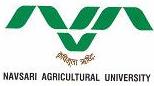 1.Name:_____________________________________________________________________(IN CAPITAL LATTER BEGINNING WITH SURNAME)Name:_____________________________________________________________________(IN CAPITAL LATTER BEGINNING WITH SURNAME)Name:_____________________________________________________________________(IN CAPITAL LATTER BEGINNING WITH SURNAME)Name:_____________________________________________________________________(IN CAPITAL LATTER BEGINNING WITH SURNAME)2.Present Address:                                                 3. Permanent address:Present Address:                                                 3. Permanent address:Present Address:                                                 3. Permanent address:Present Address:                                                 3. Permanent address:______________________________                    _________________________________________________________________                    _________________________________________________________________                    _________________________________________________________________                    _________________________________________________________________                     _________________________________________________________________                     _________________________________________________________________                     _________________________________________________________________                     _________________________________________________________________                    __________________________________________________________________                    __________________________________________________________________                    __________________________________________________________________                    ____________________________________Pin:____________Tel.No._________                     Pin:_______________Tel.No.___________Pin:____________Tel.No._________                     Pin:_______________Tel.No.___________Pin:____________Tel.No._________                     Pin:_______________Tel.No.___________Pin:____________Tel.No._________                     Pin:_______________Tel.No.___________4.Date and place of the birth:_____________________________________________________Date and place of the birth:_____________________________________________________Date and place of the birth:_____________________________________________________Date and place of the birth:_____________________________________________________5.Home town:______________________            6. State :______________________________Home town:______________________            6. State :______________________________Home town:______________________            6. State :______________________________Home town:______________________            6. State :______________________________7.Nearest Railway Station:______________        8. Mother Tongue:______________________Nearest Railway Station:______________        8. Mother Tongue:______________________Nearest Railway Station:______________        8. Mother Tongue:______________________Nearest Railway Station:______________        8. Mother Tongue:______________________9.Belongs to: SC                   ST                  SEBC                 General Belongs to: SC                   ST                  SEBC                 General Belongs to: SC                   ST                  SEBC                 General Belongs to: SC                   ST                  SEBC                 General 10.Whether Ex. Service Man : Yes               No Whether Ex. Service Man : Yes               No Whether Ex. Service Man : Yes               No Whether Ex. Service Man : Yes               No 11.Present Designation:______________________________Present Designation:______________________________Present Designation:______________________________Present Designation:______________________________12.Present Pay Scale:____________________________Pay:_____________________Present Pay Scale:____________________________Pay:_____________________Present Pay Scale:____________________________Pay:_____________________Present Pay Scale:____________________________Pay:_____________________13.Father's/Husband's Name, Occupation and addressFather's/Husband's Name, Occupation and addressFather's/Husband's Name, Occupation and addressFather's/Husband's Name, Occupation and address________________________________________________________________________________________________________________________________________________________________________________________________________________________________________________________________________________________________________________________________________________________________________________________________________________________________________________________________________________________________________________________________________________________________________________________________________________14.Educational Qualification:Educational Qualification:Educational Qualification:Educational Qualification:Sr.No.DegreeYear of PassingGrade Point/ClassSpecial RemarksIBachelorIIMasterIIIDoctorateIVPost Graduate DiplomaVPost Doctorate DiplomaVIPost Doctorate AbroadVIIOthers15.Medals / Awards:Number of Medals/ Awards Received Academic Achievement	and by Scintific Contribution 16.Experience as:Experience as:Experience as:Experience as:Experience as:Experience as:Sr.No.CadreCadreDate of JoiningExperience as of Experience as of Experience as of Sr.No.CadreCadreDate of JoiningYearMonthDays1.Assistant ProfessorAssistant Professor2.Assistant Prof. ( Senior Scale)Assistant Prof. ( Senior Scale)3.Assistant Prof.( Selection Grade)Assistant Prof.( Selection Grade)4.Associate Professor(P)Associate Professor(P)17.17.Publication : ( Number Publication)Publication : ( Number Publication)Publication : ( Number Publication)Publication : ( Number Publication)Publication : ( Number Publication)(i) Research Papers in National Journal  (i) Research Papers in National Journal  (i) Research Papers in National Journal  (i) Research Papers in National Journal  (i) Research Papers in National Journal  (ii) International Journal                                          (iii)Popular Article 	(ii) International Journal                                          (iii)Popular Article 	(ii) International Journal                                          (iii)Popular Article 	(ii) International Journal                                          (iii)Popular Article 	(ii) International Journal                                          (iii)Popular Article 	(iv) Booklet (iv) Booklet (iv) Booklet (iv) Booklet (iv) Booklet 18.18.Number of attended : (i) Seminar/workshop/Symposium/etc 	  Number of attended : (i) Seminar/workshop/Symposium/etc 	  Number of attended : (i) Seminar/workshop/Symposium/etc 	  Number of attended : (i) Seminar/workshop/Symposium/etc 	  Number of attended : (i) Seminar/workshop/Symposium/etc 	  (ii)  Trainings = or > 21 days(ii)  Trainings = or > 21 days(ii)  Trainings = or > 21 days(ii)  Trainings = or > 21 days(ii)  Trainings = or > 21 days(iii) Trainings < 21 days (iii) Trainings < 21 days (iii) Trainings < 21 days (iii) Trainings < 21 days (iii) Trainings < 21 days 19.19.Participated in :  (i) Field &Farmer's Day/Crop Seminar/Khedut Shibir/Lecture /Radio/TV Talk etc..(ii) Krushi Mahotsav(iii) Exhibition/Veterinary clinical Camp/Diagnosis on & off field /Training etc..                              Participated in :  (i) Field &Farmer's Day/Crop Seminar/Khedut Shibir/Lecture /Radio/TV Talk etc..(ii) Krushi Mahotsav(iii) Exhibition/Veterinary clinical Camp/Diagnosis on & off field /Training etc..                              Participated in :  (i) Field &Farmer's Day/Crop Seminar/Khedut Shibir/Lecture /Radio/TV Talk etc..(ii) Krushi Mahotsav(iii) Exhibition/Veterinary clinical Camp/Diagnosis on & off field /Training etc..                              Participated in :  (i) Field &Farmer's Day/Crop Seminar/Khedut Shibir/Lecture /Radio/TV Talk etc..(ii) Krushi Mahotsav(iii) Exhibition/Veterinary clinical Camp/Diagnosis on & off field /Training etc..                              Participated in :  (i) Field &Farmer's Day/Crop Seminar/Khedut Shibir/Lecture /Radio/TV Talk etc..(ii) Krushi Mahotsav(iii) Exhibition/Veterinary clinical Camp/Diagnosis on & off field /Training etc..                              (iv) Krushi Mela        (v) FLD/OFT                                   	(iv) Krushi Mela        (v) FLD/OFT                                   	(iv) Krushi Mela        (v) FLD/OFT                                   	(iv) Krushi Mela        (v) FLD/OFT                                   	(iv) Krushi Mela        (v) FLD/OFT                                   	(vi)Others(vi)Others(vi)Others(vi)Others(vi)Others20.20.Contributed :Contributed :Contributed :Contributed :Contributed :(i) Farmers/Scientific Recommendations (i) Farmers/Scientific Recommendations (i) Farmers/Scientific Recommendations (i) Farmers/Scientific Recommendations (i) Farmers/Scientific Recommendations (ii) Variety released(ii) Variety released(ii) Variety released(ii) Variety released(ii) Variety released(iii) PG Students guided                                            (iii) PG Students guided                                            (iii) PG Students guided                                            (iii) PG Students guided                                            (iii) PG Students guided                                            (iv)  Others(iv)  Others(iv)  Others(iv)  Others(iv)  Others21.21.Number of  Project / Scheme Conducted Number of  Project / Scheme Conducted Number of  Project / Scheme Conducted Number of  Project / Scheme Conducted Number of  Project / Scheme Conducted 22.22.Number of Times as Member on :Number of Times as Member on :Number of Times as Member on :Number of Times as Member on :Number of Times as Member on :(i)Scientific Body / Committee   (i)Scientific Body / Committee   (i)Scientific Body / Committee   (i)Scientific Body / Committee   (i)Scientific Body / Committee   (ii)Govt.Body / Committee / Panel(ii)Govt.Body / Committee / Panel(ii)Govt.Body / Committee / Panel(ii)Govt.Body / Committee / Panel(ii)Govt.Body / Committee / Panel(iii)Editorial Board of Scintifice National Sports Level Journal(iii)Editorial Board of Scintifice National Sports Level Journal(iii)Editorial Board of Scintifice National Sports Level Journal(iii)Editorial Board of Scintifice National Sports Level Journal(iii)Editorial Board of Scintifice National Sports Level Journal23.23.Number of years worked on Extra ActivityNumber of years worked on Extra ActivityNumber of years worked on Extra ActivityNumber of years worked on Extra ActivityNumber of years worked on Extra Activity(i)Rector - Assitant Rector (i)Rector - Assitant Rector (i)Rector - Assitant Rector (i)Rector - Assitant Rector (i)Rector - Assitant Rector (ii)Chairman/Ex-Offcio of Students Sports Activity(ii)Chairman/Ex-Offcio of Students Sports Activity(ii)Chairman/Ex-Offcio of Students Sports Activity(ii)Chairman/Ex-Offcio of Students Sports Activity(ii)Chairman/Ex-Offcio of Students Sports Activity(iii)NCC / NSS Officer(iii)NCC / NSS Officer(iii)NCC / NSS Officer(iii)NCC / NSS Officer(iii)NCC / NSS Officer(iv)Farm Manager/Drawing Disbursing Officer (iv)Farm Manager/Drawing Disbursing Officer (iv)Farm Manager/Drawing Disbursing Officer (iv)Farm Manager/Drawing Disbursing Officer (iv)Farm Manager/Drawing Disbursing Officer (v)Research Extension Management (vi) Administrative work (Years)(v)Research Extension Management (vi) Administrative work (Years)(v)Research Extension Management (vi) Administrative work (Years)(v)Research Extension Management (vi) Administrative work (Years)(v)Research Extension Management (vi) Administrative work (Years)